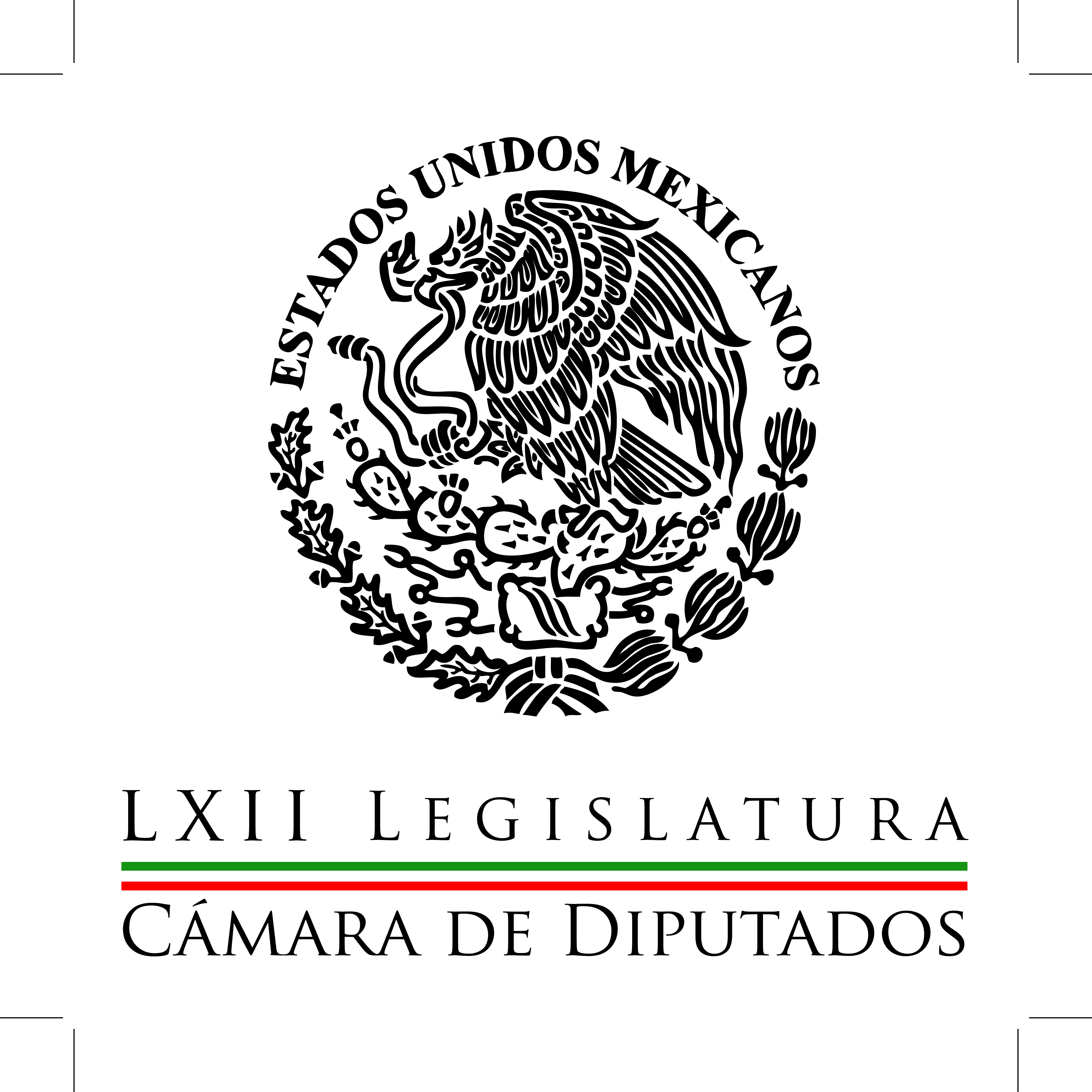 Carpeta InformativaPrimer CorteResumen: Manlio Fabio Beltrones: Incidencia del autismo en México Aprueban diputados el dictamen de la nueva Ley General de Aguas Eliminan comisiones en la Cámara de Diputados  Joaquín López-Dóriga: Problemas en Línea 12 del Metro Joaquín López-Dóriga: Nominación de Arely Gómez como procuradora general de la República 05 de marzo del 2015TEMA(S): Trabajo LegislativoFECHA: 05/03/2015HORA: 6:52NOTICIERO: En los Tiempos de la RadioEMISIÓN: Primer CorteESTACION: 103.3 FMGRUPO: Radio Fórmula 0Manlio Fabio Beltrones: Incidencia del autismo en México Manlio Fabio Beltrones, colaborador: El autismo es un padecimiento que afecta a millones de personas en el mundo, de seguro ustedes ya lo han escuchado, en nuestro país, se calcula que uno de cada cien niños, sufre en algún grado este trastorno. Otro dato revela que la incidencia del autismo superan la del cáncer, la del sida, la diabetes infantil; todas ellas juntas. De ahí la relevancia de que las instituciones del Estado, garanticen los derechos de quienes sufren esta condición. Para ello la Cámara de Diputados votará el día de hoy una iniciativa que crea la Ley General para Atender y Proteger a las Personas con Autismo, de cuya trascendencia habla el hecho de que la hemos suscrito representantes de todos los partidos políticos, sin excepción. Con esta nueva Ley, se deberá impulsar la plena integración a la sociedad de las personas con la condición del espectro autista y por la complejidad del fenómeno y la necesidad de abordarlo de manera integral, se contempla la operación de una Comisión intersecretarial, para la atención y protección de personas, con la condición de espectro autista. Ahí también regulamos las acciones que la Federación, los estados y los municipios, deberán de realizar para atender y propiciar el bienestar de quienes están en esa condición, todo de modo que se les garantice una vida digna, libre y sin discriminación, sobre todo. Así los legisladores coincidimos en la necesidad de brindar más y mejores oportunidades de salud, de educación, empleo, recreación y deporte a las personas que viven con este padecimiento, sobre todo si se considera que muchas familias con un integrante que tiene la condición del espectro autista, son de escasos recursos económicos. No sobra mencionar que también los datos médicos y sobre todo los estudios más importantes, nos dicen que pese a que las personas con autismo se pueden comportar de manera diferente a los ojos de los demás, en muchos casos poseen una inteligencia superior y cuentan con habilidades especiales en áreas como la música, la pintura y la tecnología; lo que describe por qué requieren una atención multidisciplinaria y especializada que reconozca su potencial creativo e intelectual. De esta forma, estoy seguro que la nobleza de esta ley, deberá contar con la aprobación unánime en la Cámara de Diputados y así daremos una vez más, muestra de nuestro compromiso con el bienestar y la cohesión de la sociedad. 2’ 45”, Ma.m. TEMA(S): Trabajo LegislativoFECHA: 05/03/2015HORA: 06:16NOTICIERO: Formato 21EMISIÓN: Primer CorteESTACION: 790 AMGRUPO: Radio Centro0Aprueban diputados el dictamen de la nueva Ley General de Aguas Carlos González, conductor: Aprueban diputados el dictamen de la nueva Ley General de Aguas y se dio en estos términos. Rosario González, reportera: La Cámara de Diputados aprobó en comisiones, en un albazo legislativo, el dictamen de la nueva Ley General de Aguas que privatiza el suministro y construcción de infraestructura de agua en todo el país. Declara de interés público la participación de concesionarios y organismos privados que prestarán el servicio público de agua y alcantarillado; además, regula el uso del líquido para la fractura hidráulica, denominado "fracking". Las concesiones a particulares durarán hasta 30 años con una prórroga de otros 30 y podrá traspasarse por convenio. La mayoría conformada por el PRI, PAN y Partido Verde rechazaron que esta reforma implique una privatización. Por el contrario, dijeron, el Estado garantiza el derecho humano al acceso al agua y servicios como su distribución, alcantarillado y tratamiento. Sin embargo, la izquierda, quien abandonó la reunión, señaló que esta iniciativa, aunque fue firmada por estos partidos, es en realidad del Ejecutivo Federal y la cual beneficiará en obra de infraestructura hidráulica a los grupos cercanos al Gobierno Federal, así lo dijo la diputada perredista, Aleida Alavez. Insert de Aleida Alavez, diputada del PRD: "Justamente todo el armado de la política hídrica en esta ley es tendiente a la privatización, o sea, lo hacen con redacciones elegantes, ¿no?, de cómo van a eliminar asignaciones por las concesiones que obviamente van a posibilitar la entrada de estas grandes empresas, las favoritas del sexenio de Peña Nieto y para comentarles, o sea, son varias empresas las que se van a beneficiar de esto, tanto Higa como Hermes de Carlos Hank González, y como Iberdrola. "Esto para el 'fracking', obviamente, sí se está previendo todo un uso -insisto- que más allá del uso humano, implique el uso para extracción de gas". Reportera: Los estados y municipios deberán establecer subsidios para garantizar el derecho al agua y el acceso al vital líquido de grupos de vulnerabilidad sólo a través de políticas sociales. Esta reforma establece nuevos supuestos de delito que involucra la contaminación del sistema hídrico con multas de hasta 250 mil días de salario mínimo, así como acciones penales o administrativas. El dictamen señala que la Conagua podrá celebrar contratos de obra pública y de servicios particulares para el financiamiento, construcción, operación y mantenimiento de la infraestructura hidráulica federal mediante la modalidad de inversión recuperable. Este modelo incluye otorgar concesión total o parcial para operar, conservar, mantener, rehabilitar, modernizar, ampliar la infraestructura hidráulica, construida por el Gobierno Federal y la prestación de los servicios asociados. También la comisión entregará a empresas privadas contratos para proyectar, construir, equipara, operar y mantener dicha infraestructura y coordinará la entrega de las concesiones con los gobiernos de los estados. El mínimo vital de agua para el consumo diario por persona que plantea esta reforma es de sólo 50 litros, pero no hay límite para la explotación que podrán realizar las empresas en uso industrial ni tampoco para la extracción de gas. La Ley General de Aguas reglamentaria de los artículos 4 y 27 de la Constitución pues en febrero del 2012 entraron en vigor estas reformas constitucionales. Duración 3’23’’, nbsg/m. TEMA(S): Trabajo LegislativoFECHA: 05/03/2015HORA: 06:41NOTICIERO: Fórmula Detrás de la NoticiaEMISIÓN: Primer CorteESTACION: 104.1 FMGRUPO: Fórmula0Eliminan comisiones en la Cámara de Diputados  Ricardo Rocha (RR), conductor: En la Cámara de Diputados eliminan comisiones, a fin de ahorrar dinero, dicen, a ver, Sara Pablo. Sara Pablo, reportera: Como parte del programa de austeridad, la Junta de Coordinación Política de la Cámara de Diputados, aprobó la desaparición de 15 de las 37 comisiones especiales, también se analizan los casos de las comisiones de investigación de Monex y Oceanografía, no se tocan los ingresos de los legisladores, ni por concepto de dietas, ni tampoco las prestaciones. La diputada del Partido del Trabajo, Lilia Aguilar, explicó que entre las comisiones que dejarán de existir están la del seguimiento a los recursos federales ejercidos en la Línea 12 del Metro, que recién presentó su segundo informe. La de seguimiento a la licitación del Tren México-Querétaro, la de juegos y sorteos, y la conmemorativa del Centenario del Natalicio de Octavio Paz, por haber cumplido ya con sus objetivos. Insert de Lilia Aguilar, diputada del Partido del Trabajo: " En total, si me salen bien las cuentas, ocho del PRI, tres del Partido Acción Nacional, tres del PRD, una de Nueva Alianza y MC y del PT, como solamente hay una comisión especial, esas se mantendrían. "Y se pone a consideración de la Junta también, que se eliminen las dos comisiones de investigación, específicamente las de los contratos de Pemex y la que se conoce como la Comisión Monex". Reportera: Además los coordinadores parlamentarios avalaron el despido del 50 por ciento de los asesores y personal de honorarios, tanto de la Mesa Directiva como de la Junta de Coordinación Política y el Comité de Administración. Duración 1’50’’, nbsg/m. TEMA(S): Trabajo LegislativoFECHA: 05/03/2015HORA: 07:28NOTICIERO: En los Tiempos de la RadioEMISIÓN: Primer CorteESTACION: 103.3 FMGRUPO: Fórmula0Joaquín López-Dóriga: Problemas en Línea 12 del Metro Joaquín López-Dóriga, colaborador: La comisión especial de la Cámara de Diputados que da seguimiento a los recursos federales destinados a la Línea 12 del Metro aprobó el lunes su segundo informe de labores con cinco sugerencias. Entre ellas se reitera la solicitud a las autoridades para que investiguen la posible comisión de delitos por las fallas en la construcción de la entonces llamada Línea Dorada, que suspendió su servicio en 11 de las 20 estaciones por la incompatibilidad de los trenes con las vías. En este informe, y a petición del PRD, fueron omitidos los nombres del exjefe de Gobierno del Distrito Federal, Marcelo Ebrard; del exsecretario de Finanzas, Mario Delgado, y del exdirector del Proyecto Metro, Enrique Horcasitas. Así los políticos creen que con quitar un nombre se quita la falta. La Línea 12 del Metro tiene un problema grave, hay problemas de diseño, de especificación de materiales, de planeación, de ejecución, de financiamiento y de coordinación entre todas las partes que trabajaron, peor imposible y se cumple un año en que medio millón de personas están afectadas sin poder utilizar esta Línea 12 y los responsables, los responsables como si nada. Duración 1’17’’, nbsg/m. INFORMACIÓN GENERAL TEMA(S): Trabajo LegislativoFECHA: 04/03/2015HORA: 6:28NOTICIERO: En los Tiempos de la RadioEMISIÓN: Primer CorteESTACION: 103.3 FMGRUPO: Radio Fórmula 0Joaquín López-Dóriga: Nominación de Arely Gómez como procuradora general de la República Joaquín López-Dóriga, colaborador: La nominación de Arely Gómez como procuradora general de la República despertó una virulenta reacción de los "puros", de los que con su palabra sobra y se dicen exentos de la prueba. Lo más grave y descalificador que dijeron de la senadora —entonces con licencia— es que su hermano, Leopoldo, trabaja en Televisa y de ahí infirieron, dando un salto mortal, que el nombramiento lo había hecho Televisa. Leí y me dijeron que habían escuchado que Arely tiene lazos con la empresa Televisa y yo digo que con la empresa no tiene, ni ha tenido uno solo. Los suyos son de sangre y afecto, con su hermano, lo que es un asunto familiar, personal, privado, nunca institucional. Dijeron también desde ese mismo círculo de la pureza que por tener un hermano en Televisa estaba impedida, recurriendo a métodos estalinistas de portación de hermano prohibido. Y pregunto, a los que se montaron en este discurso del hermano, ¿están exentos de algún hermano, este sí, realmente incómodo? Porque parecieron olvidarlo en ese ejercicio de que la ética y la moral es un asunto solo de los demás. TEMA(S): Trabajo LegislativoFECHA: 05/03/2015HORA: 6:17NOTICIERO: Primero NoticiasEMISIÓN: Primer CorteESTACION: Canal 2GRUPO: Televisa 0Enrique Campos Suárez: Permanece veto de Obama a oleoducto Enrique Campos Suárez, colaborador: Tal como estaba previsto, el Senado de Estados Unidos, se quedó a cinco votos de lograr los 67 necesarios para eliminar el veto que impuso Barack Obama al oleoducto Keystone XL, que hace unas semanas el Congreso aprobó este proyecto, pero el Presidente decidió ponerle un freno. Esta obra por donde viajaría petróleo desde Canadá es considerada fundamental por los republicanos para depender menos del combustible de otros países, pero los demócratas hablan de grandes riesgos al medio ambiente por esta obra. 35”, Ma.m. TEMA(S): Trabajo LegislativoFECHA: 05/03/2015HORA: 6:22NOTICIERO: Fórmula Detrás de la NoticiaEMISIÓN: Primer CorteESTACION: 102.5 FM) GRUPO: Radio Fórmula 0Francisco Abundiz: Encuesta sobre la SFP  Ricardo Rocha, conductor: ¿Sabe usted si en este país hay una institución encargada de combatir la corrupción? ¿Se enteró usted del nombramiento de un señor llamado Virgilio Andrade como titular de la Secretaría de la Función Pública? Que ha sido un verdadero relajo desde hace un par de años porque como que existe y como que no existe, que se dijo que debiera dejar de existir, sin embargo ahí está todavía el edificio y la gente trabajando ahí. Bueno, Parametría, que es el referente a la opinión pública nacional, se ha dado a la tarea de investigar sobre el conocimiento que se tiene de ésta que debiera ser una institución pública fundamental. Así que en la palabra de nuestros colaboradores, Francisco Abundis, director general de Parametría, que cada semana para fortuna nuestra está con nosotros. Mí querido Paco te escuchamos con esto y más, a ver. Francisco Abundis, colaborador: ¿Ricardo, cómo estás? Un gusto estar contigo. Pues sí, hace ya tiempo traemos una línea de investigación sobre esta Secretaría de la cual intuitivamente la gente parece saber poco y ya cuando lo pones en números parece que sabe mucho menos de lo que uno esperaría. Como bien señalas, la primera pregunta que hicimos fue ¿por lo que usted sabe o ha escuchado en México existe o no existe una institución encargada de combatir la corrupción? La primera respuesta que nos dan es 44 por ciento "sí existe", "no existe" 30 por ciento, y 26 que dijo "no saber", es decir, no es exactamente tercios, pero es menos de la población quien dice que "sí existe". Pero ya a pregunta expresa y esto ya tiene algún sesgo, digamos, cuando se les da la información, les preguntamos directamente sobre el nombre de esta institución o sobre quién se encarga de esta tarea, ¿usted sabía que la Secretaría de la Función Pública vigila que los funcionarios al Gobierno Federal no cometan acto actos de corrupción mientras están en funciones? Ya cuando les preguntas por este ente, por esta secretaría solamente 35 por ciento te dice que "sí sabían" y 65 te dice que "no". Interesante porque, digamos, si primero el 44 dice que "sí existe", solamente 35 la conoce por nombre y nuevamente, Ricardo, este 35 tiene algún sesgo porque yo ya te di la información; entonces probablemente este 35 bajaría 30 a 25 si le preguntamos a la gente ¿cómo se llama ese ente? O sería mucho menor ese porcentaje. Luego le preguntamos al ciudadano ¿si aprueba o desaprueba el trabajo realizado por la Secretaría de la Función Pública para vigilar que los funcionarios del Gobierno Federal no cometan actos de corrupción mientras están en función? Aquí el nivel de la aprueba sorprende, sobre todo por la discusión que se ha dado en los últimos días sobre la propia nominación de Virgilio Andrade, pero creo que esto es más bien una respuesta teórica, es decir, la gente aprueba, el 52 por ciento, el trabajo de la Función Pública simplemente por el trabajo que en principio hace, tal vez no lo vincula necesariamente con los escándalos que vivió recientemente por los cuestionamientos, 21 por ciento te diría que "desaprueba" y contra 21 que "no aprueban, ni desaprueba". Y, luego, pues ya respecto al evento al que tú te referiste, que creo que es de primera importancia para esta administración y para qué tipo de instituciones vamos a tener para combatir o resolver este problema que creo que a muchos ciudadanos les parece más que evidente, les preguntamos directamente sobre Virgilio Andrade, ¿si la gente se había enterado o no que el presidente Peña Nieto lo había postulado para la Secretaría? Sólo el 37 por ciento se entero, 63 no, es decir, parece ser que sigue siendo un escándalo entre un grupo limitado de ciudadanos, no es el tema genérico que nosotros pensábamos. Y finalmente preguntamos, ¿qué sería mejor para el país si el titular de la Función Pública sea nombrado por el presidente como sucedió o como está hoy en la ley, por diputados o senadores, o por los ciudadanos? Y me parece muy interesante porque sí da la impresión que quisiéramos tener que la mayor parte de la opinión pública quisiera tener el control por parte de los ciudadanos, 55 por ciento así lo considera, digamos, no, hoy día, creo que no existe esa posibilidad en la legislación, pero pues sí es el nivel de confianza que se tiene en las instituciones o habla de eso, si las nominaciones de diputados o senadores. En conclusión, Ricardo, te diría, los niveles de conocimiento ya específicos del tema de esta secretaría, que como bien dices, ha sido cuestionada, porque en sí mismo se considera que tiene un conflicto de interés, ser juez y parte, estar dentro del propio ejecutivo y no ser ente independiente, pero me parece interesante como, pues el esquema como pasa en otros países, como Estados Unidos, de que se ha votado esta posición, sí está en la mente de los ciudadanos. RR: Como siempre, muy aleccionador y muy grato escucharte, mi querido Paco, muchas gracias, muy buenos días. FA: Igualmente, Ricardo, te mando un abrazo, muy buen día, gracias. RR: Hasta siempre, gracias. Y gracias, Francisco Abundis, director general de Parametría. 6’ 33”, Ma.m. TEMA(S): Trabajo LegislativoFECHA: 05/03/2015HORA: 6:52NOTICIERO: En los Tiempos de la RadioEMISIÓN: Primer CorteESTACION: 103.3 FMGRUPO: Radio Fórmula 0Incondicionales a Ebrard también abandonan el PRDComo era de esperarse, tras la salida de Marcelo Ebrard del Partido de la Revolución Democrática, ya se dieron las primeras renuncias de quienes integraban el Movimiento Progresista, fracción que lideraba el ex mandatario capitalino.Este miércoles, Elías Miguel Moreno Brizuela le envió al presidente del PRD, Carlos Navarrete, su carta de renuncia en la que aseguró que los dirigentes del partido traicionaron los principios de la izquierda al entregarse totalmente al gobierno de  Enrique Peña Nieto y sus aliados.El ex secretario de Protección Civil del gobierno del DF dijo que aguantó “la descomposición política, ética y moral de muchos cuadros del partido en solidaridad con los miles de perredistas de base que han luchado denodadamente por un México mejor”. Pero enfatizó que ya no es posible continuar en el partido  luego de  “la participación de perredistas en la desaparición de los 43 normalistas de Ayotzinapa, así como la negligente ausencia de la dirección política del partido en este tema y tras el veto impuesto por el actual jefe de Gobierno hacia el Movimiento Progresista”.Y aunque Ebrard ya se incorporó al partido Movimiento Ciudadano, Moreno Brizuela indicó que él, desde el Movimiento Progresista, seguirá con la firme voluntad de recuperar los espacios que la sociedad merece. Y en entrevista con la segunda emisión de Noticias MVS comentó que aunque él no le es incondicional a nadie, considera que Ebrard Casaubon representa una muy buena opción por lo que lo apoyará para buscar la presidencia en el 2018.Y otro personaje cercano al antecesor de Miguen Ángel Mancera que renunció al partido del Sol Azteca fue el diputado local, Vidal Llerenas, quien al mismo tiempo que anunció su salida informó que ya es candidato externo a diputado federal por el distrito octavo del Movimiento Regeneración Nacional.Acompañado del presidente del Comité Ejecutivo Nacional del Morena, Martí Batres, Llerenas indicó que el partido de Andrés Manuel López Obrador es una gran oportunidad para que lleguen personas al Congreso “realmente comprometidas con el cambio democrático que requiere el país y con una agenda de igualdad y de combate a la pobreza”.“Creo que es de la mayor importancia que la próxima bancada en el Congreso de la Unión sea una bancada real, opositora, que presente alternativas al Gobierno de la República”, destacó el asambleísta.Y para dicho objetivo, el diputado añadió que Marcelo Ebrard, a través del Movimiento Ciudadano, también contribuirá a construir una agenda con una visión de izquierda progresista en beneficio de los mexicanos.Cabe destacar que Vidal Llerenas competirá por el distrito octavo, que abarca una parte de la Delegación Azcapotzalco y parte de la Cuauhtémoc, contra la perredista Laura  Velázquez Alzúa, ex secretaria de Desarrollo Económico del gobierno local.Y el siguiente que se prevé que presente su renuncia al PRD este jueves 5 de marzo es el Director General de la Fundación Equidad y Progreso, René Cervera.De manera lógica quien ha sido asesor y brazo derecho de Marcelo Ebrard abandonará hoy el partido al igual que lo hizo su esposa Leticia Varela, ex candidata del PRD a la delegación Benito Juárez. Por el momento Cervera García no tiene considerado afiliarse a ningún otro partido, pues al parecer sólo se mantendrá trabajando junto con el ex jefe de gobierno para continuar construyendo la plataforma política que le permita buscar la presidencia de la República en el 2018. Ma.m. TEMA(S): Trabajo LegislativoFECHA: 05/03/2015HORA: 8:00NOTICIERO: Grupofórmula.comEMISIÓN: Primer CorteESTACION: online GRUPO: Fórmula 0Ante descrédito de partidos se registraría retroceso en democracia: Ortega. El ex presidente nacional del PRD, Jesús Ortega, reconoció que ante el descrédito que tienen los partidos políticos, podría registrarse un retroceso en la democracia, ya que ña ciudadanía no participaría en las elecciones."En una sociedad donde es descrédito ciudadano crece hacia los partidos políticos, lo más probable es que esa sociedad se desvíe hacia la derecha, hacia los totalitarismos, el PRD, el PRI, PAN, Morena, el Verde, debemos de cesar discursos huecos para demostrar evidencias, para evidenciar hechos tangibles, concretos para recuperar confianza de la ciudadanía". Ma.m. TEMA(S): Trabajo LegislativoFECHA: 05/03/2015HORA: 7:17NOTICIERO: Cadena Tres NoticiaEMISIÓN: Primer CorteESTACION: Canal 28GRUPO: Imagen 0Jesús Zambrano: Visión desde el PRD del estado de inseguridad en el país Jesús Zambrano, fundador de la corriente Nueva Izquierda del PRD, en entrevista telefónica dijo que ha significado todo un fracaso la estrategia de combate a la delincuencia que desplegó desde el sexenio pasado Felipe Calderón y que el partido dijo desde un principio que era una estrategia equivocada y que debía verse de manera integral desde la perspectiva misma de lo que significa empleos y oportunidades para los jóvenes y a población en general para poder generar la estabilidad que requiere el país y dar al mismo tiempo condiciones para tener una mayor seguridad y capacidad de combatir la delincuencia y lograr que bajen los índices delictivos. Añadió que esta situación se debe también a la falta de profesionalización de mandos únicos a nivel estatal, con cuerpos policiacos profesionales y que todo ello al mismo tiempo permite la complicidad de cuerpos policiacos y de gobiernos con el crimen organizado y el PRD señaló que esto tenía que enfrentarse de una manera diferente a la que se había venido haciendo. Subrayó que lamentablemente en lo que va de la administración del presidente Enrique Peña Nieto las cosas no han cambiado en lo esencial porque el país continúa en una situación de estancamiento económico; y a pesar de que hay un mayor despliegue de fuerzas federales las cosas siguen igual como se puede ver en Michoacán, Guerrero, Estado de México y el norte del país y no se ve una estrategia decidida de "cortar los hilos" de lavado de dinero. Agregó que el conjunto de medidas que se han tomado desde los partidos políticos de supervisar desde los gobiernos estatales el funcionamiento de los cuerpos policiacos, atender verdaderamente las denuncias, no tener complacencias con quienes sean señalados como protectores de criminales, es necesario que prevalezca en coordinación con el Gobierno Federal. Destacó que las secretarías de Gobernación, de la Defensa Nacional y de la Marina tiene obligadamente que entrar en una coordinación muy estrecha e insistió en que las denuncias ciudadanas tienen y deben ser atendidas con oportunidad suficiente. Carpeta InformativaSegundo CorteResumen: Discuten diputados propuesta de ley en favor de personas con autismoKamel Athie Flores: Dictamen de Ley General de Aguas Aleida Alavez: Ley de Aguas da prioridad a concesiones Aleida Alavez: Ley General de Aguas  Roberto López: Desaparición de la Comisión investigadora del caso Monex Arturo Escobar: Desprestigio internacional por el PRD Deben hacer público las acciones de gobierno: Mauricio FarahDiputados se reunirán con los titulares de Banxico y de la CNBV  Mario Delgado: Resolución de la comisión de la Línea 12 del Metro  Ricardo Raphael: Listas de diputados plurinominales César Camacho Quiroz: A la gente no le interesa que senadores se descontaran 100 pesos de su sueldo Gustavo Madero: Senadores se reducen cien pesos a su salario En el PAN hay opiniones dividas por candidatura de Medina Mora a la SCJN: Roberto Gil Horacio Hernández critica la nominación de Medina Mora, ya que ha herido al Poder Judicial Dolia Estévez: Medina Mora supo del trasiego vigilado de armas a México Bajos precios del petróleo son una prueba para Reforma Energética: Wayne Denise Dresser: Elecciones del 7 de junio  Carlos Puente Salas: Petición de cancelación de registro al Partido Verde  Pablo Hiriart: La desconfianza en la clase política Monte Alejandro Rubido: Detención del Z-42 Ejecutan a balazos en Oaxaca a esposo de exdiputadaJueves 05 de marzo de 2015CÁMARA DE DIPUTADOSTEMA(S): Trabajo Legislativo FECHA: 05/03/15HORA: 10:58NOTICIERO: Notimex / PulsoSLPEMISIÓN: Segundo Corte  ESTACION: Online GRUPO: Notimex 0Discuten diputados propuesta de ley en favor de personas con autismoLa Cámara de Diputados discute y eventualmente aprobará una iniciativa para crear la Ley General para Atender y Proteger a las Personas con Autismo, un padecimiento que en México se estima afecta en algún grado a uno de cada 100 niños. Manlio Fabio Beltrones Rivera, coordinador del Partido Revolucionario Institucional (PRI) en el órgano legislativo, expuso que la incidencia de esa condición supera la del cáncer, la del VIH/Sida y la diabetes infantil juntas. De ahí, subrayó, la relevancia de que las instituciones del Estado garanticen los derechos de quienes la padecen. Al comentar la propuesta que presentó la diputada priista Paloma Villaseñor Vargas y que cuenta con el respaldo de todos los grupos legislativos, planteó que con esa nueva ley se deberá impulsar la plena integración a la sociedad de las personas afectadas. Por la complejidad del fenómeno y la necesidad de abordarlo de manera integral, Beltrones Rivera indicó que se prevé la operación de una Comisión Intersecretarial para la Atención y Protección de Personas con la Condición del Espectro Autista. “Ahí también regulamos las acciones que la Federación, los Estados y los Municipios deberán realizar para atender y propiciar el bienestar de quienes están en esa condición, de modo que se les garantice una vida digna, libre y sin discriminación”, señaló. Externó que los legisladores coinciden en la necesidad de dar más y mejores oportunidades de salud, educación, empleo, recreación y deporte a quienes viven con ese padecimiento. Sobre todo, añadió, si se considera que muchas familias con un integrante que tiene la condición del espectro autista son de escasos recursos económicos. Expuso que aun cuando datos médicos y estudios señalan que las personas con autismo se pueden comportar de manera diferente a los ojos de los demás en muchos casos poseen una inteligencia superior y cuentan con habilidades especiales en áreas como la música, la pintura y la tecnología. Por eso la necesidad de que reciban una atención multidisciplinaria y especializada que reconozca su potencial creativo e intelectual. El legislador priista confió en que esa ley contará con la aprobación unánime en la Cámara de Diputados “y así daremos una vez más muestra de nuestro compromiso con el bienestar y la cohesión de la sociedad”. /gh/mTEMA(S): Trabajo LegislativoFECHA: 05/03/2015HORA: 9:46NOTICIERO: Formato 21EMISIÓN: Primer CorteESTACION: 790 AMGRUPO: Radio Centro 0Kamel Athie Flores: Dictamen de Ley General de Aguas Carlos González (CG): Ya le adelantaba parte de esta información. Comisiones aprueban en San Lázaro la Ley General de Aguas con la ausencia del PRD, Partido del Trabajo y Morena, las Comisiones Unidas de Agua Potable y Saneamiento y Recursos Hidráulicos aprobaron en lo general el dictamen que expide la Ley General de Aguas reglamentaria de los artículos 4 y 27 de la Constitución política y turnaron las reservas al Pleno de la Cámara de Diputados. Ha habido reacciones justamente al criterio que llevó a esta, a esta aprobación. Le quiero agradecer al diputado Kamel Athie Flores, presidente de la Comisión de Agua Potable y Saneamiento que nos tome la llamada. Diputado, un gusto. Buenos días. Kamel Athie Flores (KAF), diputado del PRI: Muy buenos días. Es un gusto saludarlos y a todo el auditorio eh. CG: Sí, muchas gracias por recibir la llamada. Habla la oposición de que esto fue un albazo legislativo. KAF: Bueno, mira, yo creo que hay que dar los detalles como sucedió todo, nosotros estuvimos analizando esa iniciativa, se negoció entre los líderes de las acciones parlamentarias del PRI, PAN, PRD Y Verde Ecologista, los cuatro estábamos allí. Quiero decirte que la ley que ayer se aprobó tiene por lo menos 15 enmiendas que le hizo el PRD tenemos los documentos de ellos tenemos el nombre de los diputados que participaron en las negociaciones y es fue lo que tardó que diéramos el dictamen porque al final unas horas antes se presentaron para decirnos que ellos no nos iban a apoyar en la iniciativa. Cuando ya habíamos tomado en cuenta todas las observaciones de ellos lo cual nos dio gusto y allí quedaron, allí están las observaciones de ellos. Entonces, obviamente el dictamen se retrasó en parte por eso, yo no digo que totalmente por eso, pero sí en una buena parte por eso. Y la otra porque hubo representantes del Consejo Nacional Agropecuario y representantes de la CNC del sector campesino y también líderes de los distritos de riego que vinieron a la Cámara para dar sus puntos de vista, y bueno, con ganas de tomar en cuenta todas las consideraciones de ellos, este... fue como salió tarde el dictamen, ¿no? Yo sí quiero reconocer que el dictamen fue tardío pero de que el PRD estuvo hasta el final con nosotros estuvo al final, unas horas antes se bajó. Ya hay muchos testigos de los otros partidos de que ellos estuvieron, yo tengo los nombres de los diputados que nos acompañaron, ¿no?, entonces eso es lo que pasó. Ahora mira, en el fondo se trata de una ley robusta que le da cumplimiento a un mandato constitucional de la reforma del artículo cuarto donde el 40 por ciento de la ley habla del derecho humano al agua y como se va a instrumentar para garantizar que se dé ese derecho humano al agua, ¿no? Y la otra parte, pues pide la preservación del vital líquido, regula los trasvases. Y también quiero comentarte que es una gran mentira, de veras cómo engañan al pueblo de México diciendo que el agua se privatiza, para privatizar el agua necesitas cambiar el artículo 27 constitucional, es una reforma de fondo, y eso ni lo hemos pensado ni lo haremos nunca, yo ni me prestaría a hacer eso. Se acepta la inversión de la iniciativa privada en las obras de infraestructura bajo las modalidades que legalmente se tienen establecidas como una forma de avanzar, de combatir los rezagos, de avanzar en la construcción de la infraestructura, pero eso no es privatizar el agua, ¿no?, que yo sepa eso es una fórmula en una economía como la nuestra que funciona en todos los sectores, y qué bueno que en el agua este participando la iniciativa privada porque nos ayuda a resolver muchos problemas de abastecimiento y cumplir con el propio derecho humano de otorgar el agua, ¿no? CG: Entonces ni albazo, ni privatización. KAF: No, no, no, mira, yo lo puedo demostrar, puedo, el albazo no fue como lo dicen eh... yo te lo estoy diciendo cómo se dio todo el proceso, yo no sé mucho de táctica reglamentaria, también te lo quiero decir, porque yo nunca había sido diputado, es la primera vez que soy, pero soy una gente que ha estado por lo menos 38 años metido en el Agua. A mí me tocó, y soy a migo de los expertos más grandes de agua de aquí de México, tenemos un grupo que nos juntamos para analizar la problemática y en materia de agua yo sí conozco mucho, ahora de que se retrasó el dictamen y que eso pues casi es un pecado mortal, si se retrasó, pero en parte te lo digo fue porque estuvimos tomando en cuenta las observaciones del PRD. CG: Claro. Ahora… KAF: Claro y también de otras organizaciones no digo que nada más las de ellos. CG: Sí, en el entendido de que pueda ser un documento amplio, para la gente que le escucha diputado y pueda tener claro lo que realmente nos importa a los ciudadanos. ¿Cómo queda regulado el uso del agua? KAF: Bueno, hay una autoridad única, es la Comisión Nacional del Agua, a través de también los organismos de cuenca que se les da fuerza, nivel de decisión, es como se analizan las disponibilidades para otorgar concesiones, regular concesiones, regular extracciones, y en eso pues la ley es muy clara. Los trasvases se regulan… mira, hay mucha gente que está hablando de los trasvases y no sabe lo que es un trasvase. Por ponerte un ejemplo, ¿cómo quieres que prohíban los trasvases si la Ciudad de México vive de los puros trasvases? El primer trasvase que tuvimos en la gran zona metropolitana de la Ciudad de México fue el aprovechamiento de todo el Alto Lerma con la perforación de cerca de 800 pozos para darle agua a la Ciudad de México ¿no? Ese es el primer trasvase que se hizo. El segundo es la primera etapa del Cutzamala y la segunda, y espero que se dé la tercera para abatir los rezagos por ejemplo que tienen en Iztapalapa. Por ejemplo el agua de Tijuana mediante un trasvase de las aguas que nos entregan los Estados Unidos por motivo del tratado se sube, se vence en La Rumorosa y se lleva desde Mexicali hasta Tijuana, ese también es un trasvase. O sea los trasvases no los puedes evitar cuando la población está creciendo y está demandando agua, debes de regularlos, cuidar el caudal ecológico, cuidar todo el medio ambiente, y todo eso se puede hacer y los trasvases pueden resolver problemas y no -vamos a decir- provocar trastornos ecológicos ¿no? Eso es lo que hemos visto. Bueno, cuando se habla de los trasvases es para regular los trasvases no para fomentar los trasvases, es un poco los temas que ellos traen. Hablan también del “fracking”, la ley no toca para nada el “fracking”, la ley lo que sí dice… que todo el que contamina agua se elevan las multas tremendamente, las penalizaciones, allí sí hemos sido muy duros después de las experiencias que se tuvieron acá con el derramamiento de la mina Buenavista del Cobre en Sonora, subimos tremendamente todas las sanciones a quien contamine el agua. Entonces bueno pues todos esos temas están siendo distorsionados totalmente de lo que dice la ley. CG: Muy bien, pues el diputado Kamel Athié Flores, agradecido por la oportunidad y gracias por las precisiones y la aclaración. KAF: No, muchas gracias a ustedes, yo les agradezco mucho. Mira, yo estoy muy interesado, yo no tengo ningún interés detrás de la ley ni mucho menos, lo que sí quiero es que primero se cumpla con ese mandato constitucional y luego que se preserve el vital líquido para las generaciones presentes y futuras, y eso es lo que la ley está propiciando. CG: Muy bien, estamos ahí pendientísimos. Gracias y buenos días. KAF: Ándale, un abrazo y a las órdenes ¡eh! CG: Es el diputado -gracias- Kamel Athié Flores, presidente de la Comisión de Agua Potable y Saneamiento. En Comisiones aprueban en San Lázaro esta Ley General de Aguas, como ya se lo advertía, y con la ausencia del PRD, Partido del Trabajo y Morena. Las comisiones unidas de Agua Potable y Saneamiento de Recursos Hidráulicos aprobaron en lo general el dictamen que expide esta Ley General de Aguas. 8’ 22”, Ma.m. TEMA(S): Trabajo LegislativoFECHA: 05/03/2015HORA: 08:03NOTICIERO: Noticias MVSEMISIÓN: Segundo CorteESTACION: 102.5 FMGRUPO: MVS Comunicaciones0Aleida Alavez: Ley de Aguas da prioridad a concesiones Carmen Aristegui (CA), conductora: Sobre esto que nos ha informado Angélica Melín de lo que ha sucedido en la Cámara de Diputados, las comisiones unidas de Agua Potable y Recursos Hidráulicos aprobaron en lo general el dictamen de la Ley General de Aguas que reglamenta los artículos 4° y 27 de la Constitución. En la línea telefónica, Aleida Alavez, vicepresidenta de la Cámara de Diputados. Aleida, buenos días y bienvenida. Aleida Alavez (AA), vicepresidenta de la Cámara de Diputados: Hola, muy buenos días, Carmen, a tus órdenes. CA: ¿Cómo entendemos esto? ¿Cómo entienden ustedes los que estuvieron como opositores a esta decisión, a esta votación y hacia dónde se dirige el asunto? AA: Lo entendemos y así está documentado en el dictamen como la intención de la privatización del agua a partir de una Ley General en la que si bien es cierto establecen que se hace valer un derecho humano, en el cuerpo del dictamen ya todo es lo contrario. Es eliminar asignaciones para facilitar y darle prioridad a las concesiones de agua y eso, bueno, en claro detrimento de la responsabilidad del Estado para hacer valer la operación, distribución como antes estaba establecido. Yo creo que esta ley hace todo menos darle cabida a este Artículo 4° Constitucional del que nos sentimos orgullosos se haya aprobado en la anterior legislatura, porque el Estado se hace a un lado de la responsabilidad y le da pauta a las concesiones a través de estos mecanismos de trasvase, que si bien es cierto existen, no es la política hídrica más adecuada, porque se trata de trasladar agua de una cuenca a otra, sin importar que los ciclos hídricos o que se respeten pues la infiltración natural que debe haber del agua en la propia cuenca. No se le está dando prioridad a esta parte, como sí en el caso de la iniciativa ciudadana que hicimos nuestra varios legisladores, ahí sí se contempla como hace ciclos, que sean más nobles, más ecológicamente sustentables en lugar de estar trasladando agua de un lado a otro a kilómetros de distancia en megaproyectos que además nada más benefician a empresas consentidas de este sexenio. CA: ¿Te refieres al caso Acueducto Monterrey? AA: Sí, al caso acueducto... CA: Monterrey. AA: ... Monterrey y al que, bueno, también se han documentado de cómo empresas como Hermes o la Peninsular de Carlos Hank o la española Abengoa, que desde tiempos de que Peña Nieto era gobernador del Estado de México y David Korenfeld su secretario (sic) de Agua, comenzaron a formar sociedades con empresas de Armando Hinojosa para que todos estos proyectos se empezaran a hacer valer. Entonces, no es una visión en esta ley que le dé cabida al derecho humano. Además, algo que también nos preocupa de sobremanera es el sistema de colaboración de tarifas, en todo momento hemos estado discutiendo el cómo el Estado se tiene que hacer cargo de los subsidios para que al ciudadano, a las personas se les garantice la llegada del agua a sus domicilios. Si ahora, bajo estos criterios de un sistema de colaboración de tarifa que está en el capítulo seis del artículo 254 al 261, se está obligando a los municipios, a las entidades, a los organismos operadores del agua en las entidades federativas a que actualicen sus tarifas al costo real de proporcionar el agua para que puedan acceder a recursos públicos, pues es obligar a que las tarifas estén eliminando en subsidios y que la gente tenga que pagar lo que realmente cuesta llevar el agua, y eso es mucho, y más aquí en la Ciudad de México. Nosotros eso lo hemos estudiado con mucho detenimiento, en varias ocasiones cuando se han actualizado tarifas aquí en la ciudad y que, bueno, no le podemos cobrar lo mismo a las personas de Iztapalapa que no recibimos agua de manera regular que a quienes sí la tienen de manera suficiente. Esto no está considerado en la ley tampoco. CA: Aleida Alavez, un tema de primera importancia. Entonces aquí, digamos que estaba en un circuito de discusión legislativa el tema y en algún punto hubo un cambio, ¿hubo un cambio cualitativo muy importante? AA: Pues es que más bien yo ubico otra vez -ya se hizo práctica en esta legislatura- que nos presentan una iniciativa firmada por tres diputados, pero todos sabemos habilitada en Conagua y que le dan un trámite rapidísimo, la ingresan y en una semana citan -en este caso el diputado Kamel Athie- a dictaminarla sin siquiera entregarla con la anticipación que marca el reglamento. Un dictamen se tiene que conocer cinco días antes para poderlo discutir. Él lo entrega el mart... El lunes a las 8:00 de la... Perdón, a las 10:00 de la noche y quiere que el... Perdón, el martes a las 8:00 de la noche y quiere que ayer se discuta a las 10:00 de la mañana. O sea, cómo discutir un dictamen que ni siquiera tienes conocimiento pleno de lo que dice y además obviarle todos los trámites como para que nadie empiece a leer y a darse cuenta de los detalles que predice iniciativa. Otra de las cosas que estamos ubicando como un atropello legislativo es que nosotros incluimos una propuesta, bueno, son dos las iniciativas que ya se inscribieron del tema, no fueron consideradas para este dictamen. O sea, no se están tomando en cuenta apreciaciones, las opiniones, esta iniciativa ciudadana de "Agua para todos" que hicimos nuestra a legisladores y que ahí hay toda una política hídrica totalmente distinta, ubicando la participación ciudadana. Ellos dicen que incluyen a los ciudadanos cuando incluyen a las empresas concesionarias en la discusión en las cuencas, toda una serie de atropellos, de mentiras que lamentablemente yo creo que están con esto culminando las reformas estructurales de esta legislatura. CA: Aleida Alavez, ¿qué significa la votación de ayer? ¿Es en comisiones y sigue al pleno? ¿En qué ruta está? ¿En qué momento está? AA: Sí. Efectivamente como también ya se volvió práctica también en esta legislatura, la comisión aprueba el dictamen, no discuten ahí reservas, las reservas las van a trasladar al pleno y van a darle publicidad el día de hoy en el pleno de la Cámara y el martes se va discutir el pleno. Y ahí, otra vez van abrir la pauta a una discusión en lo particular en donde se vuelve un soliloquio, porque sólo quienes tenemos observaciones subimos, las decimos, pero la mayoría está decidida a que esta ley no se le mueva una coma cuando es una ley completamente anticonstitucional que no obedece al Artículo 4° de un derecho humano al agua y la responsabilidad del Estado. Iniciamos esto con una vehemencia, porque es un tema que nos ha costado mucho trabajo a muchas personas, académicos que están ahorita reunidos en el Instituto de Investigaciones Jurídicas, asociaciones civiles que están luchando por el acceso al agua y que ahora no haya eco, no haya forma de trasladar esta discusión a algo más allá que los haga definirse a imponernos esta ley. CA: Pues Aleida Alavez, un tema de enorme importancia. Tú planteas y se plantea el tema del agua como derecho humano y aquí se está perfilando como derecho económico. AA: Exactamente. Se convierte el agua en una mercancía, no en un derecho y la responsabilidad del Estado en lugar de asumirse como una política hídrica en la que se esté ubicándole responsabilidad, bajo qué concepto eliminan la palabra... Bueno, no la eliminan, porque hasta eso son tramposos en la redacción, la palabra "asignación", que es como los municipios o los organismos tienen acceso a la distribución del agua, pero posibilitan que la asignación y la concesión son lo mismo. Y que la asignación se regirá por las reglas de la concesión, eso es absurdo. Ahora, es darle agua a organismos de las entidades públicas al igual que a concesionarios para usos distintos. O sea, no se está priorizando el uso doméstico, el uso humano y si se están dando cantidades ilimitadas de este vital líquido a las concesiones para usos que nos establecen claramente. CA: Pues Aleida Alavez, te agradecemos que nos tomes esta llamada y desde luego estamos muy al pendiente de un asunto tan importante y trascendente que está ocurriendo en la Cámara en estos momentos a raíz de la votación de ayer y de lo que estás mencionando. Estamos al habla, Aleida. Gracias y buenos días. AA: Muchas gracias, Carmen. Buenos días. CA: A la vicepresidenta de la Cámara de Diputados. Duración 9’05’’, nbsg/m. TEMA(S): Trabajo LegislativoFECHA: 05/03/2015HORA: 08:55NOTICIERO: La RedEMISIÓN: Segundo CorteESTACION: 88.1 FMGRUPO: Radio Centro0Aleida Alavez: Ley General de Aguas  Sergio Sarmiento (SS), conductor: Este miércoles 4 de marzo se aprobó el dictamen de la nueva Ley General de Aguas, los diputados del PRD y de Morena se retiraron de las sesiones de comisiones, esto era una... esto era a través de las comisiones unidas de Agua Potable y Saneamiento, y de Recursos Hidráulicos de la Cámara de Diputados. Vamos a conocer más detalles sobre esta Ley General de Aguas y los puntos de vista de la diputada del PRD, Aleida Alavez. Diputada Aleida, buenos días, gracias por tomar la llamada. Aleida Alavez (AA), diputada del Partido de la Revolución Democrática: Muy buenos días Sergio, Lupita, a sus órdenes. Guadalupe Juárez Hernández (GJH), conductora: Gracias, buenos días. SS: Cuéntenos de esta Ley General de Aguas, tengo entendido que PRD y Morena se levantaron de las comisiones. ¿Cuáles son las objeciones que tienen? AA: Bueno, hay dos grandes discusiones. Una, es el procedimiento legislativo totalmente atropellado (falla de audio). SS: ¿Si, Aleida? A ver, la perdimos un segundo. Sí, pero el procedimiento legislativo que estuvo alterado. AA: Sí, alterado y que, bueno, nos entregan el dictamen el martes a las 10:30 de la noche, para quererlo discutir el miércoles a las 12:00 del día, eso reglamentariamente es inviable, se tiene que dar cinco días a la discusión, una vez entregado el dictamen. Eso por un lado y que, bueno obviamente no estamos hablando de cualquier tema, es el derecho humano al agua. Derecho que... GJH: ¿Qué significa? Pero qué significa el derecho humano al agua, si está en la ley y si está en los papeles y luego resulta que en la vida real de las personas no hay acceso. AA: Exactamente, Lupita, esa es la preocupación. La Constitución en la legislatura pasada se le incluyó que ese iba a ser un derecho que obviamente le toca al Estado garantizar, pero con esta ley en lugar de hacerlo viable y garantizarlo, más bien están dándole pauta a una política hídrica basada en concesiones de trasvases que solamente hacen una explotación excesiva de los acuíferos, de mandar agua de una cuenca a otra, sin con esto decir cómo vamos a recuperar los ciclos hídricos sustentables. Esto es algo que es muy preocupante porque no se trata de salir del problema solamente llevando agua de kilómetros de distancia a kilómetros de distancia sin hacer una política, insisto, que más bien permita reencausar el agua a sus propios acuíferos y así entonces tener una relación más amable con la naturaleza. Eso no se prevé la ley. SS: A ver, Aleida, nos decías que había dos objeciones -para regresar a mi pregunta original-, una era el procedimiento legislativo, ¿cuál es la segunda objeción? AA: Todo el contenido. SS: Todo el contenido. AA: Todo el contenido, que implica estos riesgos que estoy mencionando de una política hídrica basada en concesiones... GJH: Pero ¿por qué es grave tener una concesión? AA: Porque es una responsabilidad del Estado el que se hagan cargo, tanto la propia Conagua como los organismos en cada entidad del país, de que el uso, aprovechamiento, distribución sea una potestad del Estado, y no de una empresa que a la larga termine cobrando lo que va a implicar su inversión para que le den acceso al agua a la persona, eso es la gravedad. O sea, cuando se trata de asignaciones, y es una palabra que desaparecieron de esta nueva forma de responsabilizarse de un servicio como lo es el agua, eso ya no existe, ahora ya nada más van a ser concesiones, megaproyectos, grandes empresas entrando a hacer lo que le corresponde al Estado. Cuando bueno, insisto, o sea, hay formas distintas y nosotros presentamos una iniciativa que hicimos nuestra de ciudadanos que vienen discutiendo a partir de la habilitación de este derecho a la Constitución, toda una serie de mecanismos que puedan ayudar a una política hídrica más sustentable, fomentando la participación ciudadana, aumentando la voz de los ciudadanos en los consejos de cuenca, y así entonces establecer de dónde sí se puede sacar agua y a dónde se dirige. SS: ¿No sería esto, Aleida, una simple politización de un tema técnico como es el del agua? AA: No, no, no, no, mira yo creo que hay muchos años ya de estudio del tema, no, o sea no solamente nosotros, insisto, son académicos, organizaciones, gentes que viven de toda esta problemática de cómo hacerse de este vital líquido y que han participado, han buscado incidir en los consejos de cuenca y que, bueno, pues ahora no hay tal participación que acredite, que las políticas que se vayan a tomar, en cuanto al uso y aprovechamiento de agua, pues sean las correctas. Eso de los trasvases, que es una forma de, pues que existe, que también en manos de la propia Ciudad de México recibe del Cutzamala agua en un 30 por ciento de lo que aquí se consume, pero eso no quiere decir que una excepción, o una cosa que haya sido por las condiciones naturales de la cuenca del Valle de México, ahora se vuelva regla, ahora se vuelva la política hídrica en todo el país, cuando hay formas de recomponer los ciclos, de inyectar más agua al acuífero, de retroalimentar nuestro pozos, y eso no está contemplado, esa es la preocupación que nosotros tenemos. GJ: Tener el agua es también un arma política, ¿no?, "te puedo quitar el agua, te puedo dar agua", ¿por qué no dársela a grandes empresas que pues cobren el agua, realmente lo que cuesta, que no se desperdicie, que inviertan en infraestructura, y que, bueno, pues la gente sepa el costo real y que cuide el agua, y que se llegue, ahora sí, a los lugares en donde se necesita. AA: Pues eso implicaría, Lupita, y lo digo con toda preocupación, porque en la ciudad me ha tocado revisarlo en diferentes momentos, que quienes pagan actualmente 80 pesos, o hasta 120 pesos al bimestre, cuando el agua llega de manera tandeada, pues ahora paguen 300 por ciento más... GJ: Pero van a tener agua, ¿no? AA: ...porque eso es lo cuesta... GJ: Aquí el asunto es que tendrían agua, porque el problema tan grave de muchas partes del Distrito Federal, como Iztapalapa, es que están pagando el agua y que no les llega. AA: Bueno, mira, no forzosamente. En el caso del Distrito Federal, en varias zonas tenemos problemas de escasez, y por eso se han tomado medidas como tarifas fijas, o hasta condonación del agua, pero esto ahora en la ley, hay un sistema de colaboración de tarifas que se habilita en esta ley, y ahora van a multar, de manera drástica, a los municipios o entidades que hagan estas facilidades a la gente. Eso también, digo, bueno, ¿cómo considerar que se le pueda sancionar a, por ejemplo en este caso al Gobierno del DF, por hacer una tarifa fija o una condonación, cuando la gente no está recibiendo el agua? Pero a eso se sujeta el sistema de colaboración de tarifas, eso es un contra sentido. Yo creo, y ahí hay toda una situación de cultura del agua en la que tenemos que enfocarnos para evitar desperdicios, para darle el valor que realmente tiene, pero eso no tiene porqué contraponerse con la responsabilidad del Estado de otorgar el servicio, de otorgar el derecho, que es el agua, a la gente. Entonces, ahí es donde no podemos cerrar la redacción en esta Ley General de Aguas, y entonces sí establecer con mucha claridad, de qué sí se tiene que hacer cargo el Estado. SS: Diputada Aleida Alavez, vicepresidenta de la Mesa Directiva en la Cámara de Diputados, diputada por el PRD, gracias por tomar la llamada. AA: Muchas gracias, Sergio, Lupita y, bueno, si me lo permiten, podremos hablar más del tema. El martes, creo, se sube a Pleno y que, bueno, pues ahí estaremos dando esta discusión con más detalle, con más elementos, que nos permitan esclarecer esta preocupación. SS: Vamos a estar al pendiente, Aleida, porque yo creo también que ésta es una de las piezas de legislación más importantes que hemos tenido en el país en los últimos tiempos, yo también creo que se debe discutir a fondo y escuchar todos los puntos de vista. Gracias, como siempre, por tomar la llamada. AA: Te agradezco mucho, Sergio, un saludo Lupita. GJ: Gracias, hasta luego, muy buenos días. SS: Pues sí, vamos a ver, vamos a ver, evidentemente se tiene que discutir, no pude ser -y ahí estoy de acuerdo- que se presente a las 10:00 de la noche en martes, para discutirlo el miércoles en la mañana. GJ: Sin que nadie lo haya leído ¿no?, como dice ella, pues no se ha revisado. SS: El agua es crucial, yo pienso, por supuesto que, no debe ser una cuestión ideológica, nada de que "esto es una responsabilidad del Estado, y por lo tanto vamos a tener un monopolio estatal", no, al contrario, que es lo que se ha hecho en otros lugares del mundo. Y lo que yo veo que se hace en otros lugares del mundo, es al contrario, que hay una administración razonable, privada, muchas veces del agua. GJ: Y eficiente. SS: Y eficiente, por supuesto. Duración 9’40’’, nbsg/m. TEMA(S): Trabajo LegislativoFECHA: 05/03/2015HORA: 7:14NOTICIERO: MVS NoticiasEMISIÓN: Primer CorteESTACION: 102.5 FMGRUPO: MVS 0Roberto López: Desaparición de la Comisión investigadora del caso Monex Carmen Aristegui (CA), conductora: Roberto López, diputado de la Comisión Monex, nos llama con motivo de lo que acabamos de comentar acerca de que hay de recortes a recortes, y uno de ellos es a la Comisión Monex y otras que investigan asuntos de impacto social y político. Cuéntanos, Roberto. Roberto López (RL), diputado del PRD y presidente de la Comisión investigadora Monex: Gracias por el espacio. Desde el lunes conocí el anteproyecto para desaparecer algunas comisiones especiales y empecé a advertir a los diputados de oposición que iban sobre la Comisión Monex, así nos lo hizo saber el diputado Rangel del PRI. El martes, al iniciar la sesión del Pleno, advertí que se trataba de un albazo, porque la justificación es un recorte presupuestal, con lo que estoy de acuerdo, pero yo sabía que esto tenía un fin político. Desde que se creó la comisión, la administración de la Cámara ofreció recursos para ella; para evitar que hicieran algún recorte, desde el inicio rechacé apoyos extraordinarios para esta comisión, así que no tenemos asesores pagados, infraestructura, vehículos, secretarias e incluso, cuando se nos han negado salones, los pedimos a otras comisiones. Así que no tiene por qué entrar en el recorte la Comisión Monex, porque no gasta presupuesto de la Cámara. Nos han puesto como fecha para terminar trabajos el 1° de abril, porque el 5 de abril empiezan las campañas federales y el 20 y 22 las locales y no quieren que el informe final de esta comisión se dé en campaña electoral, porque saben que habrá afectación política al PRI y al PVEM. El martes tuvimos sesión, llegó el PAN, PRD, Morena, MC, pero nos faltó un diputado para hacer quórum. Este martes estoy convocando nuevamente y presentaremos un documento donde desglosamos la resolución del Tribunal Electoral sobre el caso Monex, cómo lo desvirtuó y estamos pensando llamar a comparecer al presidente del Tribunal. Eso es lo que está de fondo y lo quieren evitar. Me parece absurdo que digan que la comisión tiene que desaparecer por un tema de presupuesto; es un albazo político que se fraguó desde la Junta de Coordinación, principalmente organizada por el PRI y el Partido Verde. CA: Roberto López, gracias por la llamada y por la información. 6’ 39”, Ma.m. TEMA(S): Trabajo LegislativoFECHA: 05/03/2015HORA: 09:43NOTICIERO: Milenio NoticiasEMISIÓN: Segundo CorteESTACION: Canal 120GRUPO: Milenio0Arturo Escobar: Desprestigio internacional por el PRD Samuel Cuervo (SC), conductor: Le comentábamos hace algunos minutos sobre las respuestas que está dando el Partido Verde ante esta serie de multas que le ha puesto el INE o el Tribunal Electoral por el tema de los spots, recordando la protesta que hicieron, por decirlo así, integrantes de siete partidos al levantarse del Consejo del INE en protesta por ese tema. Agradecemos esta mañana nos tome la llamada el coordinador de los diputados del Verde, Arturo Escobar. Diputado, buenos días Arturo Escobar (AE), coordinador de los diputados del PVEM: Buenos días, un saludo al auditorio. SC: Gracias. Coméntenos, ¿qué va a hacer el partido, al menos en la Cámara de Diputados o a nivel central, ante esa serie de multas y protestas que llevaron a cabo algunos partidos, sobre todo de izquierda, en el Consejo del INE? AE: Antes que nada, comentarte que estas multas todavía no tienen carácter de asunto juzgado, tenemos el derecho de impugnarlas ante la Sala Superior del Tribunal Electoral, cosa que haremos. Mañana el Consejo General del INE seguramente confirmará esta multa, pero tenemos todavía la última instancia, que es la Sala Superior y por lo menos, en caso de que la Sala confirme, estamos convencidos que estaría dando un cambio de criterio a lo que viene sucediendo en los últimos cinco años, que inclusive construyeron una jurisprudencia, que, como tú sabes, tiene carácter de ley para la legislación mexicana. En cuanto a los demás partidos, su berrinche les funcionó, ayer escuchaba a líderes del PRD y Morena hablar que lo que proseguía era que el Verde perdiera su registro, es decir, perder el registro porque, en nuestro derecho constitucional que tenemos, de difundir o de informar a la ciudadanía algunos avances legislativos, si por eso el Verde merece perder su registro, ¿qué merecería un partido como el PRD y los líderes de Morena, que postularon a un hombre vinculado con el narcotráfico, con conocimiento de causa de estos partidos, que generó el secuestro de 43 jóvenes y luego su asesinato? ¿Que tendría que proceder como sanción para este partido político? Esto simplemente muestra de cuerpo completo el rostro del PRD, un partido desesperado, un partido que no tiene la confianza de nadie, un partido que está lleno de corruptos, lleno de gente que lamentablemente está vinculada con el crimen organizado y que quieren que el Verde pague los platos rotos por ser un partido ordenado, un partido que ahorro sus recursos económicos para poder hacer una campaña institucional, un partido que tiene grupos parlamentarios que ahorraron su dinero para llevar a cabo informes legislativos, como es el derecho de los legisladores. Es la diferencia entre uno y el otro y por eso a partir de mañana vamos a presentar un exhorto al órgano de fiscalización del INE, para que se abra un procedimiento oficioso en contra del PRD, para que se investigue el financiamiento paralelo a la campaña de López Obrador en el año 2012 por parte del crimen organizado, específicamente en el tema de Iguala, Guerrero. Y que se abra otra investigación por el desfalco de la Línea 12, que según información que nos ha llegado, mucho del desfalco que ocurrió en esta desastrosa obra, llegó a la compañía de López Obrador en el año 2012. SC: Sería una contraestrategia de parte de ustedes para también responder a estos señalamientos del PRD y Morena. AE: Simplemente mostrarlos de cuerpo completo. El PRD es el partido más multado en la historia del INE, es un partido que no recibe casi prerrogativas, porque está pagando todas las deudas que tiene por violaciones recurrentes, sistemáticas, de manera cotidiana. Y a partir de ahí creo que ya llegó el momento que nosotros podamos defendernos y poner en claro lo que cada uno representa, un partido que representa únicamente buscar difundir y divulgar aquello que ha hecho y otro que representa el peor rostro de este país. Que, a propósito y lo subrayo, las acciones de Iguala generadas por el PRD nos han llevado a que México tenga un desprestigio internacional, por culpa de este partido. Yo le quiero preguntar a la sociedad y dejo ahí la pregunta: ¿qué castigo merecería el PRD por la conducta que ha generado al postular, con conocimiento de causa, a gente que probablemente estaba vinculada con el crimen organizado y que hoy sabemos que lo estaba, pero protegidos bajo el manto del PRD y de los dirigentes que en ese momento eran del PRD o candidatos y hoy son dirigentes de Morena? SC: Estaremos atentos a este tema, que de verdad empieza a correr, sobre todo por el tema del actual proceso electoral y lo que involucra a importantes partidos y desde luego a las izquierdas. AE: Te agradezco la oportunidad. SC: Gracias diputado, buenos días. AE: Hasta luego. Duración 4’46’’, nbsg/m. TEMA(S): Información General FECHA: 05/03/15HORA: 12:10NOTICIERO: Notimex / Yucatán EMISIÓN: Segundo Corte  ESTACION: Online GRUPO: Notimex 0Deben hacer público las acciones de gobierno: Mauricio FarahUn Estado democrático y una sociedad participativa precisan de transparencia, esto es, requieren hacer del conocimiento público las acciones de gobierno, sostuvo el secretario general de la Cámara de Diputados, Mauricio Farah Gebara.Para tomar la ruta del crecimiento económico, el país necesita crear instituciones que le permitan consolidarse como un Estado democrático, indicó.Al participar en la inauguración del Foro ‘Transparencia y Rendición de Cuentas: El Debate Actual’ que se realiza en el Palacio Legislativo de San Lázaro, dijo que al aprobarse la Ley que establece un Sistema Nacional Anticorrupción, se dio un primer paso para combatir la corrupción e impunidad que frenan el desarrollo del país.La transparencia, les da a los ciudadanos los insumos elementales que les permitirán participar activamente en la vida democrática de su país, pues un Estado democrático es aquél donde la ciudadanía elige periódicamente a sus gobernantes; se garantiza el cumplimiento de la ley y se respetan cabalmente los derechos humanos.Para concretar los supuestos de dicho Estado, expresó, se necesita de una sociedad participativa; ‘una sociedad en la que los ciudadanos puedan allegarse de la información que les permita revisar las acciones llevadas a cabo por sus gobernantes’.Hizo notar que los datos relacionados con el ejercicio de los recursos públicos son quizá la información más relevante en una sociedad democrática, además en un Estado democrático supone la existencia de un sistema de rendición de cuentas.Esto es, agregó, de un sistema que permita someter al escrutinio público las circunstancias, datos y sucesos que son de interés general y que por diversos motivos permanecen muchas veces en la opacidad.La rendición de cuentas importa porque permite a los ciudadanos sancionar a aquellos gobernantes que se excedieron en el ejercicio de sus atribuciones, aseveró.Recordó que si bien México dio un paso decisivo en 2002 al adoptar leyes de transparencia y acceso a la información que han permitido involucrarnos más en las tareas de gobierno, hoy, 13 años después, existen rezagos importantes.Farah Gebara destacó que el país no cuenta con un sistema de rendición de cuentas que sea lo suficientemente adecuado para combatir la corrupción e impunidad.‘Lamentablemente existen muchas asignaturas pendientes en esta materia, por lo cual es imperativo encontrar una solución que asegure la viabilidad de nuestra democracia’, puntualizó. /gh/mTEMA(S): Trabajo LegislativoFECHA: 05/03/2015HORA: 07:55NOTICIERO: Formato 21EMISIÓN: Segundo CorteESTACION: 790 AMGRUPO: Radio Centro0Diputados se reunirán con los titulares de Banxico y de la CNBV  Carlos González, conductor: Hace un momento le hablaba de esta advertencia que se hace para pues cuidar, meter su dinero a sociedades financieras que no, en un determinado le vayan a responder, que no sean serias. Hay por lo menos 44 sociedades financieras populares que están en riesgo de perder su dinero en caso de un fraude similar al de Ficrea. Bueno, pues ahora Rosario González le habla justamente de esta situación. Fraudes como el de Ficrea demuestran la necesidad de crear leyes para proteger a los ahorradores y establecer mayor control sobre estas sociedades financieras populares, advierten diputados. Rosario González, reportera: La Comisión de Hacienda de la Cámara de Diputados se reunirá el próximo 25 de marzo con el gobernador del Banco de México, Agustín Carstens, y con presidente de la Comisión Nacional Bancaria y de Valores, Jaime González Aguadé, con quienes abordarán la problemática de los ahorradores de Ficrea. La presidente de la Comisión de Hacienda de Diputados, Aurora de la Luz Aguilar Rodríguez, dijo que los grupos parlamentarios deben definir los temas prioritarios a dictaminar en lo que resta del periodo de sesiones pues existen casos como el de Ficrea que necesita reformas para proteger a los ahorradores y establecer mayor control de esas instituciones. Dijo que uno de los temas que más preocupa en este momento a la Comisión es el Ficrea, no solamente en la gestión para resarcir las pérdidas a los ahorradores sino en las reformas que se podrían hacer a la Ley de Ahorro y Crédito Popular. Insert de Aurora de la Luz Aguilar Rodríguez, presidente de la Comisión de Hacienda de Diputados: "Sí, por supuesto. En lo que nos concierne a nosotros como legisladores lo que tenemos que hacer es modificar la Ley de Ahorro para fortalecer los mecanismos que le den protección a los ahorradores y fortalecer los mecanismos de control. Esto adicionalmente al planteamiento que tenemos que hacer para la convocatoria a comparecencia del gobernador del Banco de México que siempre es muy importante tenerlo aquí. Estamos trabajando la agenda del gobernador y del titular de la Comisión Nacional Bancaria de Valores, que también tienen que venir en este periodo a la Comisión de Hacienda". Reportera: Por su parte, el diputado Fernando Charleston Hernández del PRI dijo que de los encuentros con los ahorradores y las autoridades como la Secretaría de Hacienda, la Comisión Nacional Bancaria y de Valores y del propio Banco de México surgirán iniciativas para perfeccionar la Ley de Ahorro y Crédito Popular y evitar más casos como el de Ficrea. Duración 2’33’’, nbsg/m. TEMA(S): Trabajo LegislativoFECHA: 05/03/2015HORA: 8:54NOTICIERO: Ciro Gómez Leyva por la Mañana EMISIÓN: Primer CorteESTACION: 104.1 FMGRUPO: Fórmula 0Mario Delgado: Resolución de la comisión de la Línea 12 del Metro  Ciro Gómez Leyva (CGL), conductor: Saludamos al senador Mario Delgado. Que gusto, Mario, ¿cómo estás? Mario Delgado (MD), senador: Hola, Ciro, buen día, pues muy contento de estar en tu programa y con tu auditorio. CGL: Gracias. MD: Gracias por la invitación. CGL: Oye, pues va a desaparecer la comisión esta, de la Línea 12 del Metro, que a principio de año parecía que iba a presentar un informe y que iba a cambiar el curso, por lo menos del conocimiento sobre el caso, no fue así, lo revisamos aquí. Decían que iban sobre Marcelo Ebrard y sobre Mario Delgado. Salió una segunda parte esta semana, y pues aquí están. Ha estado Marcelo, ha explicado las razones, y nos faltaba escuchar tu punto de vista, porque también se hablaba de malos manejos financieros, de pésimas contrataciones con tipo de cambio de contratos no autorizados, y queríamos conocer tu punto de vista, justo ahora que, pues se informa que esa comisión ya no va a funcionar, la van a recortar por presupuesto. MD: Pues, yo creo que más que por presupuesto, por la desviación que tuvo. Me parece que es una oportunidad perdida, la que provocan los diputados por darle un sesgo político, es decir, se abría con esa comisión, la posibilidad de tener con mayor énfasis, una investigación o información, respecto de qué falló en la Línea 12, sin embargo, pues decidieron utilizarlo como un instrumento político, muy poco análisis. A mí me sorprendió, realmente Ciro, la vez que fuimos a la Cámara de Diputados, el desconocimiento tan profundo de los diputados, sobre cuestiones básicas de la Línea 12, es decir, sí debió haber requerido un poquito más empeño por parte de los diputados, más seriedad... CGL: Un asunto, nada más para nuestro auditorio. Mario Delgado, para quien no lo sepa, fue la mayor parte del gobierno de Marcelo Ebrard, el secretario de Finanzas. MD: Por ejemplo, un diputado, además que tiene fama de ser muy buen abogado, pues yo les hice una pregunta inconcebible, me dice "Oye, pero ¿cómo es posible que hayan entrado a un contrato...?" CGL: ¿Qué diputado? MD: Un diputado del Verde, no sé su nombre, nada más que fue... creo que es de la telebancada, incluso. CGL: Y te dijo ¿qué?, te preguntó ¿qué? MD: Y me pregunta, me dice "Oye, ¿cómo es posible que hayan optado por rentar los trenes?, porque condenan al Metro, rentar trenes toda vida, porque cuando se acaba el contrato en 15 años, pues vas a tener que volver a rentar", dices bueno, tienes que leer las 10 primeras páginas del contrato, Ciro, no más, las 10 primeras, para darte cuenta, que es un contrato de prestación de servicios, donde en el año 15, el Metro se queda con los trenes, es decir, también estas comprando los trenes. O la mentira esta, gigantesca, que no se cansaron de difundir en los medios, de que el contrato estaba pactado en dólares y a un tipo de cambio de 16.30. Pero fíjate la contradicción, está pactado en dólares y además, a un tipo de cambio de 16.30, a ver, Ciro, si tú, has de cuenta que tú tienes una casa en Estados Unidos, bueno, cualquier otra persona que nos está escuchando, que tenga una casa o un coche en los Estados Unidos, y se lo va a comprar alguien aquí en México; tú que vendes el coche, lo vendes en dólares, que te importa cómo está el tipo de cambio, si el que está, el que tiene la obligación de pagarte, pues te tiene que depositar y pagar con dólares, por el tiempo que dure el contrato, es decir, no tiene sentido, si estuviera en pesos el contrato, a lo mejor tendría algún sentido poner alguna referencia del tipo de cambio. Bueno, les llevamos, por supuesto, el contrato, las páginas donde claramente hace la referencia que está en dólares, sin embargo, bueno, pues se da como una verdad esto, que está pactado a un tipo de cambio de 16.30, y que por lo tanto se provoca un gran desfalco. Y así, una buena cantidad de mentiras, por ejemplo esta... CGL: Con su costo se comparaba el kilómetro de...bueno, kilómetro, Línea 12 del Metro, contra lo que iba o hubiera costado el México-Querétaro, eso se explicó desde su momento, que era muy distinto que hacer un cálculo de una... primero, de una extensión de 200 y tantos kilómetro, a una de ¿cuánto tiene? MD: A una de 22 kilómetros. CGL: Pero una en la ciudad y otra en, sobre una, ¿cómo se llama?, de un derecho de vía ya existente. MD: No, y además es comparar peras con manzanas. Por ejemplo, en el caso de los trenes, el proyecto incluye el mantenimiento y actualización tecnológica durante los 15 años. Es este truco de siempre, sencillito de comparar, decir "Bueno, es que de contado hubieran costado seis mil, y el contrato de prestación de servicios es de 18 mil", bueno, pues es comparar peras con manzanas. Se enojaron mucho los diputados, porque les dije, A ver, miren, si usamos su lógica, vean lo que pasa. Un proyecto de prestación de servicios de un hospital, que hizo Peña en Zumpango, un PPS por 23 años, incluye la construcción del hospital más una buena cantidad de servicios durante esos 23 años. Valor total del contrato: siete mil. Andrés Manuel López Obrador hizo un hospital, también de especialidades, con el mismo número de camas, le costó 450 millones de pesos. Le dijo a los diputados, a ver, si seguimos su lógica, pues tendríamos que concluir que alguien se robó seis mil 500 millones de pesos, ¿verdad?, entonces, no es correcto comparar peras con manzanas. En fin, digamos, mucho argumento político para señalar, para atacar. A mí, por ejemplo, en especial, querían que yo explicara por qué los trenes tienen rodadura férrea y no neumática... MF: No neumática. MD: Cuando es una decisión pues absolutamente técnica. CGL: No del secretario de Finanzas... MD: Y que no tenía que ver con el secretario de Finanzas. Yo lo que les dije en la Cámara es: la Línea 12 no está parada por ningún tema financiero y a mí me tocó hacer la parte más difícil, que fue conseguir el dinero, porque muchas obras en este país se posponen al infinito porque no hay los recursos y aquí hubo una reorganización.... CGL: Como el tren México-Querétaro, por ejemplo. MD: Por ejemplo, por ejemplo. Y reorganizamos las finanzas de la ciudad para que esto fuera posible.CGL: Lo cierto es que la Línea 12 del Metro está parada y esto ya se lo pregunto al exfuncionario, al político y al senador, a ver, que por cierto vienes de amarillo, ¿por qué de amarillo?, con la amarilla, ¿por qué siempre viene así? MD: Ayer me decían... CGL: Renunció, dejó el PRD hace unas semanas Mario Delgado y ahora estás en Morena... MD: Pues es que tengo muchas, no... Ayer me decían, oye -lo contrario- y ya no usas corbatas amarillas, ¿verdad? No, no... CGL: Dáselas a un (inaudible) a los de Viviana Corcuera, que ya va a ser por cierto. Pero bueno, a ver, está parada la Línea 12 del Metro, un año... MD: Sí, está parada. CGL: ...se cumple la próxima semana, es un año. MD: Vamos a cumplir un año las siguientes semanas. ¿Qué he visto yo a lo largo de un año? Muchas hipótesis, mucha teoría y muchas acusaciones. Pero a mí me parece que esto nunca debió de haber salido del campo de lo técnico. Me parece que en este año hubiera sido deseable que hubiéramos tenido la discusión pública de los ingenieros, de la gente que participó en las definiciones técnicas y tener un diagnóstico de qué pasó, qué pasa, cómo se va a arreglar esto; qué fue lo que falló y por supuesto, sin excluir la rendición de cuentas. Jalar el hilito hacia atrás y ver cuáles decisiones se tomaron que pudieron haber llevado a errores, pero eso no ha ocurrido. Es decir, ahorita ni tú ni yo ni la mayor parte del auditorio tenemos la certeza de cuál es la falla técnica, hay mucha incertidumbre... CGL: Un año. MD: Vimos muchas teorías desfilar a lo largo de este año. Primero, que la construcción, luego que un tramo elevado, luego que Marcelo Ebrard andaba cambiando el trazo todos los días, luego que las curvas están muy cerradas y luego... CGL: Que los trenes, que las ruedas... MD: ...que los trenes, que las vías... CGL: Sí. MD: Conclusión: técnicamente, ¿qué pasó? No sabemos. CGL: Un año, un año después. ¿Te quedas unos minutos más? MD: Sí, claro. CGL: Para (inaudible) al senador y secretario de Finanzas del Gobierno del Distrito Federal precisamente cuando se hizo toda la operación de la Línea 12 del Metro, Mario Delgado. CGL: Bueno, estamos conversando con el exsecretario de Finanzas del Gobierno del Distrito Federal, senador Mario Delgado. La próxima semana se cumple un año del cierre de la Línea 12 del Metro, no hay un diagnóstico claro, no hay una fecha definida de cuándo se abriría y estaremos al pendiente. Va a ser muy difícil que la próxima semana el gobierno de Miguel Angel Mancera le sigue echando la culpa de Marcelo Ebrard, ya con un año de la mitad, más de la mitad de las estaciones cerradas. MD: Bueno, a un año ya deberíamos de tener claridad de un diagnóstico, de un plan de acción, de rehabilitación y de apertura. Creo que ahí ya con todas las acciones que se vayan hacer para la rehabilitación y apertura entonces veremos la gravedad de las fallas de origen para ver si sí era una cuestión de origen o fue una cuestión de la operaciones y mantenimiento en el año y medio que funcionó la línea, porque eso va a ser, va a ser muy importante, porque hasta ahorita la tesis que más se ha sostenido es que hay incompatibilidad entre el tren y la vía, hipótesis que se desmiente todos los días porque el tren, el mismo tren circula en las mismas vías en la mitad de la línea. CGL: Pero dicen que es las curvas. MD: Hay curvas tan cerradas arriba como bajo. CGL: Es el desgaste ondulatorio. MD: No, el desgaste ondulatorio...bueno, eso algún día lo platicaremos con más calma, pero es, digamos, el desgaste natural que tienen todos los trenes férreos, es un fenómeno físico-mecánicos y no una excepción, es la regla, no la excepción. Ahora, cómo ese desgaste es lo mínimo posible y en términos de costos que se ha llevadero, ésa es la fórmula que hay que encontrar en la Línea 12. CGL: Parecía hace par de meses que van a tener una temporada terrible Marcelo Ebrard y tú, y aquí están. MD: Pues puedo decir que la tuvimos. CGL: ¿La tuvieron? MD: No, sí la tuvimos, Ciro, fue muy fuerte la andanada,,, bueno que en en primera instancia no nos dejaron hablar siquiera, imagínate, yo formo parte del Congreso de la Unión, ni siquiera tener la posibilidad de hablar en una Comisión de la Cámara de Diputados. MF: "Váyase al Senado", te decía, "váyase al Senado". MD: Fue, me parece que fue un exceso y con la clara huella de Los Pinos. CGL: Pero aquí estás, sí. MD: Como la revancha sobre Marcelo. CGL: Sí, ¿de Los Pinos directo, del presidente Peña? MD: Y de sus aliados, digamos, por dejarlo así. CGL: ¿En el Gobierno del Distrito Federal? MD: Pues yo creo que sí hubo mano ahí algo, sobre todo en el área del Metro, ¿no? CGL: Pero aquí estás tranquilo. MD: Sí, muy tranquilo por lo que yo hice, yo la verdad me siento satisfecho por mi participación en lo que hice en la Línea 12, creo que, como ya lo dije, reorganizamos las finanzas de la ciudad para que esta obra fuera posible, es la obra pública más grande en los últimos 20 años en este país, y lo mejor que no endeudamos a la ciudad. Fue un gran esfuerzo financiero que finalmente tuvo mucho que ver la gente de esta ciudad; acuérdate que cambiamos la fórmula del predio, tenemos la fórmula de agua, nos volvimos mucho más eficaces en la recaudación y logramos incrementar no sólo la inversión pública, sino también la inversión en programas sociales. O sea, ahí están los números que nos tocó hacer, que tuvimos en finanzas. CGL: Queríamos escuchar te Mario Delgado, nos sorprende verlo con corbata amarilla cuando ya no es PRD. MD: No, no ya, yo ya no soy perredista, nos afiliamos a Morena desde el 7 de enero pasado. CGL: ¿Tienes muchas corbatas amarillas? MD: Tengo muchas corbatas amarillas, ayer justo... CGL: Pónganle a un vintage a Viviana... MD: Ayer me reclamaban "Oye, ya no usas ninguna corbata", no, yo uso la cuarta, la que salga. CGL: Bueno, pues gracias, tú sigues en el Senado. MD: Ahí seguimos en el Senado esperando a ver si se concreta la reforma política de la ciudad con muchos amagos, promesas de que ahora sí, ahora sí, pero es el... CGL: Ahí peleando de lado del gobierno del Distrito Federal. MD: Sí, con alguna pequeña diferencia, Ciro, que es... CGL: Pero ahí van. MD: Sí, que es, ¿quién hace la Constitución? Yo creo que es un documento tan importante, y va a ser tan significativo histórico para la ciudad, me parece que las constituciones tiene momentos fundacionales para las ciudades y los países, tiene que haber un constituyente electo para tal fin, que tenga esa tarea en específico y que vaya más allá de la representación política tradicional. CGL: Ya hablemos de líderes, ya hablaremos de esos momentos. Pues aquí estás Mario Delgado. MD: Gracias Ciro. CGL: Gracias a el exsecretario de Finanzas del Gobierno del Distrito Federal, senador Mario Delgado. Manuel. MF: Tenemos la carta, Ciro, ya integra que envió Enrique Horcasitas a la Comisión de la Línea 12. CGL: Del Proyecto Metro. MF: Y con todo respeto para con lo frasea "El Financiero" y como lo presenta, no obedece en la realidad de lo que la carta expresa. Lo comentamos más adelante. CGL: Lo comentamos más adelante. Gracias Mario. MD: Gracias Ciro, Manuel. 13’ 21”, Ma.m. TEMA(S): Trabajo LegislativoFECHA: 05/03/2015HORA: 09:14NOTICIERO: EnfoqueEMISIÓN: Segundo CorteESTACION: 100.1 FMGRUPO: NRM Comunicaciones0Ricardo Raphael: Listas de diputados plurinominales Martín Carmona (MC), conductor: Ricardo Raphael, buenos días. De qué comentamos esta mañana. Ricardo Raphael (RR), colaborador: Ya aparecieron las listas de diputados plurinominales de los tres partidos. La del PAN hizo que se hablara mucho de ella porque expulsaron a Margarita Zavala de los lugares principales. La del PRD viene con alianzas extrañas, una candidatura que incomodó, porque vincular al PRD con Moreno Valle llamó la atención. Ahora le tocó al PRI y vemos personajes en los primeros lugares que intrigan. Hay que recordar que las listas plurinominales son ocupadas por rostros que representan o sintetizan mejor su oferta política. El PRI manda a Guillermina de la Torre, madre de Cuauhtémoc Gutiérrez de la Torre; mandan a Fernando Espino, Manuel Vallejo, a líderes de la CTM, a Alejandra Barrios y la pregunta que uno se hace es ¿por qué el PRI quiere mandar a estos individuos como emblema de sus intereses? La respuesta me deja muy triste: no es por estupidez ni por tontería o falta de racionalidad, me temo que a los líderes del PRI lo único que les importa es ganar. Lo que temo es que en su cálculo estos individuos llevan más votos que cualquier otro porque si el PRI pusiera a ciudadanos honestos nadie sabría que lo son y se supondría que son corruptos y no llevarían votos. Pero, ¿por qué sí llevan votos? Porque probablemente los demás no vamos a ir a votar o si vamos a votar no vamos a votar por el PRI; los pusieron porque, según su racionalidad, los van a llevar a triunfar. Entonces la crítica no es hacia los líderes del PRI es a los ciudadanos que no estamos aprovechando las elecciones para cambiar el mascarón del barco de la política. MC: Muchos se preguntan si la política mexicana puede darse el lujo de poner gente de la farándula, gente del deporte o del espectáculo para que atraiga a los electores más allá de hacerlo con ideas y propuestas. RR: Creo que los líderes de los partidos desconfían profundamente del ciudadano, no creen que el voto del ciudadano importe en las elecciones. Mejor caudal de votos dejan estas figuras como Carmen Salinas que nuestro voto, eso está clarísimo. Lo que digo es que los ciudadanos algo hemos hecho mal que mandamos la señal para que el liderazgo político opte por este tipo de clientelas en lugar de otro tipo de candidaturas. El problema está de nuestro lado porque a ellos sólo les importa ganar votos. MC: Ya se ha anunciado por parte del PRD que regresará a la mesa del diálogo con el INE, sólo quedan ausentes de esta Morena y el Partido del Trabajo, ¿podríamos pensar que estas discusiones regresarán a su cauce? RR: Tengo la impresión de la crisis que se generó tuvo un buen resultado. Pues el INE se había mostrado elusivo a imponer multas a partidos que no cumplían la normatividad. En la carta que mandaron los partidos que se habían levantado de la mesa pedían claramente lo que querían, lo que supongo es que lograron su propósito pues el Partido Verde fue multado, se nombró a un nuevo responsable de fiscalización, la oficina de quejas dio trámite a sus pendientes y el bloque que protegía al PVEM se dio cuenta que había demasiado lejos y que había transgredido la norma. Con todo esto se fortaleció el liderazgo de Lorenzo Córdova, es decir, el regreso del PRD implica más que sólo eso, implica que van a en vías de solución de los problemas que se habían marcado. Lo que ruego es que no se tengan que volver a levantar de la mesa para conseguir un trato más imparcial por parte de la autoridad. Creo que fue una experiencia interesante del costo político que puede implicar pasarse de la raya. Aunque debemos ver qué pasa con Morena y el PT puesto que Martí Batres dijo que todo huele a fraude, es muy temprano para lanzar esa consigna pero no dudes que eso vamos a escuchar sin parar. Duración 10’50’’, nbsg/m. INFORMACIÓN GENERALTEMA(S): Información GeneralFECHA: 05/03/2015HORA: 07:15NOTICIERO: Ponte Al DíaEMISIÓN: Segundo CorteESTACION: 104.9GRUPO: Exa0César Camacho Quiroz: A la gente no le interesa que senadores se descontaran 100 pesos de su sueldo Alejandro Cacho (AC), conductor: Le agradezco a César Camacho Quiroz, el presidente del Partido Revolucionario Institucional, que esta mañana nos tome la llamada. César, buenos días. César Camacho Quiroz (CC), presidente nacional del PRI: Buenos días. Gracias. AC: Al contrario, gracias. Quiero saber la opinión del presidente del PRI de esta decisión de los señores senadores de descontarse cien pesos al mes de su sueldo. CC: Me parece que es una decisión propia, respetable, creo que no es relevante en términos económicos, pero no es un asunto, creo yo, que tenga preocupación de los mexicanos. AC: ¿No crees, César? CC: Cien pesos al mes me parece que no lo es, e insisto, no creo que sea algún asunto que preocupe a los mexicanos, y en todo caso, si fuera de otro monto, quizá pudiera ser del interés de la ciudadanía, esta parte me parece que no pinta en absoluto. AC: Ante las medidas de austeridad en el Gobierno Federal, en distintas instancias de los tres poderes, esta decisión de recortarse cien pesos, brinca, ¿no? CC: Brinca, insisto, pero esa es una cuestión que a ellos toca decidir, si los montos fueran de otra naturaleza, creo que tendría otro impacto en las finanzas públicas. AC: ¿Hubiera sido mejor no tocar el sueldo de los senadores? CC: Seguramente. AC: César, ya tomaron protesta los candidatos priistas ayer. CC: Tomaron protesta, los candidatos priistas están listos para ir en busca del voto ciudadano que seguramente entrañará un esfuerzo enorme cuando la ciudadanía se muestra escéptica respecto de la política y los políticos, cuando hay temas que en la agenda nacional requieren de atención no sólo urgente sino eficaz, creo que hay un clima de desazón, de desesperanza en algunos actores porque fenómenos asociados a la inseguridad, a la corrupción, a la impunidad, merecen ser atendidos no sólo pronto sino con resultados eficientes, por eso es que nosotros estamos listos para desplegar banderas, hacer saber nuestra agenda legislativa y de políticas públicas que está asociada con el presidente de México, que siendo integrante de nuestro partido lo menos que podemos mantener es una comunicación fluida, y no obstante el respeto entre poderes, tener presente la necesaria colaboración entre los mismos, si lo que queremos es que haya resultados en el más corto plazo posible. Y algo importante que estoy seguro que le importa a todos los mexicanos es la reactivación económica, el despliegue de las reformas transformadoras, sobre todo la educativa, la de telecomunicaciones y la energética. Si están caminando con la mayor velocidad que es posible, pero que está requiriéndose el apresuramiento y su implementación para tener resultados que se puedan reflejar en el bolsillo de los mexicanos. AC: César, ¿qué resultado espera el PRI de esta elección de junio próximo? CC: Primero querríamos que hubiera una copiosa participación ciudadana, que hubiera mucha gente que acudiera a las urnas porque la democracia tiene en las elecciones un momento crucial, un momento siempre central, fulgurante, me atrevo a decir, que haya paz y que haya contienda de ideas, y en el caso del partido, pues es legítimo esperar que podamos alzarnos con el triunfo de la mayoría de los distritos y las gubernaturas, producto de un trabajo que convenza a los ciudadanos y sobre todo la formulación de compromisos sabedores como estamos de la complejidad en la decisión del ciudadano que a nadie le regala su voto. En consecuencia creemos que vamos a tener mucho trabajo y que la capacidad de persuasión de los candidatos y candidatas se tiene que poner en marcha, se tiene que evidenciar para ganar la mayoría en la Cámara de Diputados y en las gubernaturas en juego, estas nueve posiciones y una serie de diputaciones locales y ayuntamientos que suman más de dos mil puestos de elección popular en contienda. AC: De acuerdo César. El Presidente ha reconocido lo que tú has dicho hace un momento, que hay un ambiente de desazón, de desconfianza hacia todo lo que tenga que ver con la política en México en este momento. ¿El PRI espera algún voto de castigo en ese sentido? CC: El PRI espera que sus ciudadanos adviertan que esta situación no es provocada por nadie en especial, que hay una suma de factores, muchos son de carácter interno, algunos son de carácter externo, y cuando hablo de esto me estoy refiriendo a cuestiones de carácter económico, el ambiente no es el mejor, y creo que cada quien debe asumir su responsabilidad. Todos los partidos, lo subrayo, todos por acción o por omisión, algo tenemos que ver con el estado de cosas que vivimos. En el caso nuestro nos hacemos cargo de lo que nos toca con un ejercicio responsable del quehacer político, pero no sólo ver para atrás Alejandro, sino con la urgencia que el caso demanda asumir responsabilidades presentes y del futuro inmediato. AC: César Camacho Quiroz, presidente nacional del PRI, gracias. CC: Gracias a ti. Buen día. AC: Ahí está lo que dice el presidente del PRI, que ese asunto de los cien pesos que se descontaron los senadores no es importante y que a la gente no le interesa. PC: Qué pésima percepción de los que los ciudadanos sentimos, porque sí, en efecto, cien pesos de la dieta de un legislador no es una suma que vaya a hacer una diferencia pero sí es importante, nos indigna, y eso debería ser mucho más importante (inaudible) la suma eso no es considerable, y yo sí creo que la gente le importa que los legisladores tomen esas decisiones. AC: Yo coincido contigo. PC: Y esa (inaudible) en la cantidad de gente con credencial de elector que decide no votar, o cuando les preguntan en quiénes confían o en quiénes no confían y la mayoría dice no confiamos en nuestros legisladores, ahí es en donde se ve. Conductor no identificado (NI): Estaba dormido César Camacho Quiroz, perdón que me entrometa. AC: A ver, no. no. ¿Qué pasó? NI: Me indigna el tema, yo pensé que estaba dormido. La cara dura, es el ejemplo de la cara dura de un líder político. Y todavía cuando le preguntas, bueno, ¿no considera que a lo mejor no les hubieran descontado esto? No. O sea, no era importante. AC: Que esa es la decisión de ellos, y ellos lo consideraron así y me parece que no es importante y que a la gente no le interesa. NI: Qué poca... AC: Es lo que dijo César Camacho Quiroz. PC: Ustedes díganme si coinciden con que no les interesa, que no es importante, que se descuenten lo que se descuenten, a ver si estamos nosotros equivocados o el dirigente del PRI. Escríbanos en twitter en @cacho periodista y @pamcerdeira. A mí me parece indignante. AC: Ni para qué rascarle al tema, es decir, le pregunté qué opina, que no es importante. No es importante. No es un asunto de ellos y a la gente no le interesa. No está seguro. Ah bueno, no hay más que hablar. PC: A la gente le interesa quién va a ser la próxima Aventurera, por eso Carmen Salinas. AC: Vamos a una pausa. Le vamos a hacer la misma pregunta a Carlos Navarrete, el presidente del PRD más adelante, y a ver si ya se despertó Gustavo Madero. Alguien que le dé un codazo a Gustavo Madero, háblenle por teléfono, échenle un balde agua helada como el que nos acaba de echar César Camacho Quiroz a nosotros. Duración 9’, nbsg/m. TEMA(S): Información GeneralFECHA: 05/03/2015HORA: 09:01NOTICIERO: Ponte al DíaEMISIÓN: Segundo CorteESTACION: 09:01GRUPO: MVS Comunicaciones0Gustavo Madero: Senadores se reducen cien pesos a su salario Alejandro Cacho (AC), conductor: Agradezco a Gustavo Madero, el presidente del Partido Acción Nacional, que finalmente sí pudo tomar la llamada esta mañana, para hacerle la misma pregunta, qué opinas de esta reducción de cien pesos al mes en el sueldo de los senadores. Gustavo te saludo y te pido tu comprensión, tú sabes que por cuestiones electorales tenemos que hacer los cortes puntuales a cierta hora, me dejas ir al corte y regresamos. Gustavo Madero (GM), presidente nacional del PAN: Claro, claro, adelante. AC: Gracias Gustavo Madero, presidente del comité ejecutivo nacional del PAN por aguantarnos el corte en la llamada, en esta llamada telefónica para preguntarte tu opinión sobre la reducción de cien pesos mensuales al sueldo de los senadores. César Camacho del PRI dijo que este es un asunto no relevante, que no le importa a la gente, que no le ve mayor relevancia, tú qué opinas. GM: Yo sí creo que sea relevante, creo que es lo que está la gente pidiendo, pidiendo a los políticos que tengamos más sensibilidad, más capacidad de ponernos en los zapatos de la gente, la gente hoy está batallando, empezando porque no está encontrando el empleo o el ingreso que está necesitando para salir adelante y creo que es importante que todos actuemos en sintonía para mandar dos señales muy concretas, yo te diría, una es la de empatía, pero la otra es la más importante, es cómo ir a hacer un ajuste significativo al tema presupuestal. El secretario de Hacienda nos está anunciando que el próximo 2016 tendremos un presupuesto base cero, esto es interesantísimo, lo que está hablando es que hagamos a un lado todos los inerciales y empecemos de cero a distribuir los recursos de la mejor manera y atendiendo más las prioridades de la gente. Esto es lo que creo que debemos tomar como una oportunidad, como una señal Alejandro, y los senadores y los diputados pueden ayudar para lograr esto de una mejor manera. Creo que en la Cámara de Diputados y en la Cámara de Senadores hay gastos que son muy prescindibles, hay gastos que son deficientes, como la creación de tantas comisiones, tantos presidentes, secretarios, que realmente tienen un impacto muy fuerte en el gasto presupuestal de ambas Cámaras. AC: Harías un llamado tú a los senadores de tu partido para que hagan una propuesta en ese sentido de reducir de manera más importante el gasto del Senado. GM: Hasta donde yo entiendo Alejandro, esto fue una simple declaración del senador Barbosa, no creo que sea ya un acuerdo de la Junta de Coordinación Política, hasta donde yo estoy enterado, es un tema que él anunció, pero que no se ha resuelto, ahí mismo dijeron los senadores de su partido que se va a presentar en la Junta de Coordinación Política una propuesta para poder hacer una reducción presupuestal del ejercicio del Senado, pero dejando abiertas las partidas y los montos, todavía no sabemos por dónde vienen. AC: De acuerdo Gustavo, te agradezco que nos hayas tomado la llamada. GM: Gracias Alejandro, gracias por la oportunidad, un saludo a ti y a tu auditorio. AC: Igualmente, gracias, Gustavo Madero, presidente nacional del Partido Acción Nacional. Duración 3’00’’, nbsg/m. TEMA(S): Trabajo LegislativoFECHA: 05/03/2015HORA: 7:12NOTICIERO: MVS NoticiasEMISIÓN: Primer CorteESTACION: 102.5 FMGRUPO: MVS 0En el PAN hay opiniones dividas por candidatura de Medina Mora a la SCJN: Roberto Gil Carmen Aristegui, conductora: El presidente de la Comisión de Justicia del Senado, Roberto Gil, reconoció que en el PAN existen opiniones divididas sobre impulsar la candidatura de Eduardo Medina Mora para ocupar el cargo de ministros de la SCJN. Aclaró que quien resulte electo, ocupará el cargo por 15 años, y negó que haya dados cargados. 1’ 04”, Ma.m. TEMA(S): Trabajo LegislativoFECHA: 05/03/2015HORA: 7:14NOTICIERO: MVS NoticiasEMISIÓN: Primer CorteESTACION: 102.5 FMGRUPO: MVS 0Horacio Hernández critica la nominación de Medina Mora, ya que ha herido al Poder Judicial Carmen Aristegui, conductora: Horacio Hernández Orozco, miembro de la terna para ser ministro de la SCJN, criticó la nominación de Eduardo Medina-Mora pues ha herido al Poder Judicial al hacerlo ver como "un refugio para cuates". Reconoció que estas críticas tendrán repercusiones en su carrera, pero que decidió alzar la voz para dejar precedente y evitar que el hecho se repita por el costo político para las instituciones. "El Poder Judicial está herido y no sé cuánto tarde en sanar por esta situación porque una vez más el Poder Judicial se vuelve refugio de políticos a modo del Presidente de la República, lo cual merma mucho la figura y credibilidad de la institución", declaró Horacio Hernández. 2’ 35”, Ma.m. TEMA(S): Información GeneralFECHA: 05/03/2015HORA: 09:41NOTICIERO: Noticias MVSEMISIÓN: Segundo CorteESTACION: 102.5 FMGRUPO: MVS Comunicaciones0Dolia Estévez: Medina Mora supo del trasiego vigilado de armas a México Dolia Estévez, colaboradora: Durante la investigación que condujo el Congreso de Estados Unidos sobre Rápido y Furioso en 2012 salió a relucir un documento que dio cuenta de una reunión entre el entonces procurador, Eduardo Medina Mora, y su contraparte estadounidense en noviembre de 2007, donde abordaron el tema de la entrega vigilada de armas de alto poder a contrabandistas mexicanos. Así lo revela el memorándum fechado el 16 de noviembre de 2007. Este documento está parcialmente censurado pero señala que "el agregado de la ATF en la Ciudad de México ha informado al procurador Medina Mora sobre estos intentos de entregas controladas de armas de fuego y ha subrayado la importancia de que sean asignadas tales unidades con exámenes de confianza verificados". El memorándum fue anexado como documentación probatoria al informe sobre Rápido y Furioso. La anatomía de una operación fallida. Como demuestra el reporte, este trasiego vigilado de armas a México no empezó en 2010 con Rápido y Furioso, con la anuencia de la PGR, entre 2006 y 2011 la ATF realizó una serie de operaciones con el mismo modus operandi y con el presunto objetivo de reducir el flujo de armas a México. En febrero de 2009 el procurador Medina Mora designó como agregado de la PGR en Phoenix a Carlos Fernando Luque, quien tenía un puesto en el Cenapi, una rama de inteligencia de la PGR. En marzo de 2011 el agente a cargo de la ATF corroboró que Medina Mora envió a Luque a Phoenix para coordinar lo relacionado a "Rápido y Furioso". Al estallar el escándalo, Luque seguía asignado en las oficinas de la ATF; a mediados de 2011 regresó a la capital mexicana, de donde fue enviado como representante de México ante la Europol. En 2012, Paul Pelletier, abogado de Newell, el jefe de la ATF en Phoenix, declaró que ésta era la única división que tenía un representante de la PGR en sus oficinas en Arizona al que mantuvieron al tanto de los detalles de Rápido y Furioso. En septiembre de 2013, después de asumir como embajador en Washington, le pedí a Medina Mora su reacción a lo dicho por Newell, me respondió que no era así, "la operación ocurrió después de que yo dejé la titularidad de la PGR", me dijo. Duración 7’50’’, nbsg/m. TEMA(S): Trabajo LegislativoFECHA: 05/03/2015HORA: 6:21NOTICIERO: Once NoticiasEMISIÓN: Primer CorteESTACION: Canal 11GRUPO: Canal Once 0Bajos precios del petróleo son una prueba para Reforma Energética: Wayne Javier Solórzano, conductor: En el marco del Foro los 100 líderes del sector energía, autoridades, empresarios y especialistas, analizaron el impacto que genera la caída de los precios del petróleo en las perspectivas de inversión para nuestro país. Alexandra Gaz, reportera: El embajador de Estados Unidos en México, Anthony Wayne, consideró que los bajos precios del petróleo son una prueba para la reforma energética de nuestro país, que debe adaptarse a las dificultades del mercado mundial, para mantener su curso a largo plazo y lograr un sector más productivo. Insert de Anthony Wayne, embajador de Estados Unidos en México: El interés que las reformas energéticas continúan siendo instrumentadas y estén cambiando el panorama de México, será necesario tener el valor para aceptar que no todo será perfecto en un principio, pero deben considerar con este esfuerzo para que lo sea". Durante el evento de los 100 líderes del sector energía, el diplomático consideró que a partir de esta reforma, se podrá consolidar una integración energética en América del Norte. En tanto, la subsecretaria de Energía, Lourdes Melgar, destacó que la reforma está en pleno proceso de implementación y reiteró que la segunda etapa de la Ronda 1, concentrará cinco contratos para el desarrollo de nueve campos de extracción de hidrocarburos en aguas someras. Insert de María de Lourdes Melgar, subsecretaria de Hidrocarburos de la Sener: "Estos campos que serán licitados en el mes de septiembre, contienen reservas totales de 670 mil millones de barriles de petróleo crudo equivalente, con una perspectiva de producción de 124 mil barriles diarios y una inversión estimada de cuatro mil 478 millones de dólares, en los próximos tres años". Ecopetrol Colombia expresó su interés de participar en la Ronda 1, a través de un consorcio con alguna empresa mexicana, y que la baja en los precios del petróleo no afectarán esta intensión. Insert de Héctor Manosalva Rojas, vicepresidente de Exploración y Producción de Ecopetrol: "Estamos revisando toda la información técnica. Tenemos un interés importante de participar en las licitaciones para aguas someras, los (inaudible), y claramente dado la (inaudible) que hemos venido desarrollando en el Golfo de México, en los Estados Unidos, que eso nos permite poder generar las oportunidades para participar en las rondas de aguas profundas mexicanas, también". 2’ 36”, Ma.m. TEMA(S): Trabajo LegislativoFECHA: 05/03/2015HORA: 9:46NOTICIERO: La RedEMISIÓN: Primer CorteESTACION: 88.1 FMGRUPO: Radio Centro 0Denise Dresser: Elecciones del 7 de junio  Sergio Sarmiento (SS), conductor: Vamos a tener elecciones federales el 7 de junio, vemos un panorama muy descompuesto, particularmente en Guerrero y Michoacán, hay movimientos fuertes que dicen que hay que impedir la realización de elecciones. ¿Qué va a pasar?, ¿cómo están las circunstancias?, ¿qué tanto puede afectar esto al sistema electoral mexicano?, ¿qué puede pasar, políticamente, como consecuencia de este proceso electoral? Vamos a conversar con la doctora Denise Dresser, analista política sobre este tema, Denise, buenos días, gracias por tomar la llamada. Denise Dresser (DD), analista política: Buenos días. SS: ¿Cómo ves esta situación conforme nos acercamos a unas elecciones con un estado como Michoacán, con conflictos por violencia y un estado de Guerrero que está descompuesto? DD: Más allá de la especificidad local y los problemas que vemos en Guerrero y Michoacán, mi preocupación tiene que ver con la confianza en las elecciones, con la equidad en las elecciones, con comportamientos extralegales. Me refiero a que muchos en el mundo del análisis político y en la ciudadanía evalúa a Enrique Peña Nieto como el peor presidente de los últimos 20 años, y se cuestionan por qué no ha tenido mejores acciones ante esta crisis de confianza de las instituciones. Yo tengo la hipótesis de que piensa que lo que evalúa o piensa o critica el círculo rojo en realidad no importa porque el PRI tiene en las encuestas electorales que, a pesar del descontento y malestar y posibilidad de violencia y descomposición en estados como Guerrero y Michoacán, tiene todavía el 30 por ciento del voto, a pesar de ser el partido con los negativos más altos. La estrategia priista ha sido inflar a su aliado electoral, el Partido Verde, a través de esa campaña de spots en cines, televisión, radio, espectaculares, por lo cual acaban de ser multados por el INE. Una multa pequeña que llega tardíamente, luego de que el efecto de que el apoyo al Partido Verde pase del 4 por ciento al 10 por ciento en las encuestas, ya se logró. Eso, sumando al 30 por ciento que tiene el PRI, garantiza una victoria en las elecciones. Me preocupa la debilidad de la autoridad electoral, la manera en la que actuó, creo que de forma pusilánime ante lo que era un comportamiento extralegal del Partido Verde y vemos que crece la desconfianza en el proceso electoral por la debilidad de las instituciones y su falta de credibilidad. Guadalupe Juárez Hernández (GJH), conductora: ¿Crees que el Instituto Nacional Electoral no va a dar el ancho para estas elecciones?, mañana empiezan las campañas. DD: Por lo que he visto, en relación al Partido Verde y la crisis que enfrentó hace poco el INE en el que siete de diez partidos abandonaron la discusión porque sentían que el INE estaba siendo demasiado parcial hacia el Partido Verde y no entrando de lleno al problema del uso político de los programas sociales, creo que ha generado una crisis en la institución. Eso me parece preocupante, empiezan las campañas en un contexto en el que ya hay movimientos a favor de la anulación del voto, la animosidad de la ciudadanía ve partidos a los que percibe marrulleros, corruptos, basta ver la lista de plurinominales de los partidos, particularmente la del PRI, ver en la lista a personajes que huelen a viejo, que no dan la impresión de la construcción de un nuevo priismo sensible a las demandas ciudadanas. GJH: Twiteas este artículo de Sin Embargo, la broma del día, Carmen Salinas, candidata del PRI, dice que su casa también está pintada de blanco. DD: Me parece una burla a la ciudadanía, el tema no resuelto de la Casa Blanca, un Sistema Nacional Anticorrupción que está impedido para investigar cuestiones del pasado y ante eso, la incredulidad ciudadana frente a partidos que extraen sin representar, que cuestan una fortuna, que actúan como carteles de la política y dejan a la ciudadanía desamparada en términos de representación y rendición de cuentas. SS: Hemos tenido casi diez reformas estructurales desde 1977, hemos construido el sistema electoral más caro para el contribuyente en todo el mundo, tenemos un sistema mejor que el de otros países, ha sido copiado en otras naciones, las Naciones Unidas utiliza este sistema como el modelo para construir sistemas electorales. Sin embargo, este sistema que debería haber dado confianza no la ha construido, ¿en qué nos equivocamos? DD: Luis Carlos Ugalde plantea una reflexión en su artículo de nexos, este mes, se llama "¿Por qué mayor democracia no significa menor corrupción?", hemos visto que la corrupción se democratizó. Entre el dinero estaba concentrado en el Presidente y el Poder Ejecutivo, ahora con la competencia y el pluralismo, eso recursos estatales fluye a los medios, partidos, cortes. Uno de los grandes problemas es el modelo de financiamiento público que adoptamos, vinculado directamente al padrón y no a la votación que reciben los partidos en cada elección. Eso significa que independientemente de su comportamiento, los partidos reciben dinero por el que no tienen que rendir cuentas y en cada elección encuentran una forma de evadir la legislación electoral o tienen incentivos para violarla, como el Partido Verde, lo multan, refunfuña, pero probablemente el PRI pagará la multa cuando ya logró inflarlo electoralmente. El INE ni siquiera tiene la capacidad de escrudiñar con toda la carga de trabajo que tiene organizando elecciones a nivel nacional. Creo que deberíamos revisar el sistema de financiamiento público y qué tipo de sanciones, más severas, deberías recibir partidos que toman la decisión de brincar la Ley Electoral y asumir la multa. En el caso dl PRI con respecto a Monex y Soriana, no fue multado, fue exonerado, decisión pésima por parte del Tribunal Electoral. GJH: Dice Lorenzo Córdova que el Instituto está en crisis, pero que se está difundiendo un discurso antielecciones para crear un ambiente contrario a la jornada electoral, ¿crees que exista este movimiento para detonar la jornada electoral? DD: Supongo que hay grupos radicales que piensan que eso sería bueno, para incentivar o exacerbar la crisis de credibilidad que tiene el Gobierno de Enrique Peña Nieto. Yo no apoyo esa idea, si dinamitamos las elecciones, ¿qué más nos queda como ciudadanos en el poder elegir a quiénes nos representen?, el modelo está mal armado pero la idea de las elecciones como instrumento para el funcionamiento de la democracia, creo que lo teneos que preservar. Recordemos que huno momentos de gran confianza en las elecciones, momentos en los que el IFE fue la joya de la corona y tuvimos una participación electoral altísima, por ejemplo en la elección de 1997 y hasta el 2006. Habrá que recuperar esa confianza en lo electoral y en el sistema partidista, en las autoridades electorales, eso requerirá un gran esfuerzo que no veo que los partidos estén dispuestos a hacer porque no ven lo que escriben los columnistas ni escuchándonos, están viendo los números de las encuestas y ven que con el porcentaje de votos que van a obtener, tendrán mayorías o la permanencia de sus prerrogativas. Como dice Luis Carlos Ugalde, hay que quitarle a la clase política sus privilegios para que entrar a la vida política no sea visto como un lugar para repartirse el botín. Y que un diputado austero probablemente tendrá mayores incentivos para combatir la corrupción que un diputado que entra al mundo de los celulares, boletos de avión, turismo legislativo, tarjetas IAVE, guaruras, bonos, moches y todos estos privilegios que acompañan ser un representante popular en México. SS: Denise Dresser, es un placer conversar contigo, nos quedamos con tu preocupación. DD: Gracias, buenos días. GJH: Buenos días. 11’ 52”, Ma.m. TEMA(S): Trabajo LegislativoFECHA: 04/03/2015HORA: 9:32NOTICIERO: En los Tiempos de la RadioEMISIÓN: Primer CorteESTACION: 103.3 FMGRUPO: Radio Fórmula 0Carlos Puente Salas: Petición de cancelación de registro al Partido Verde  Vía telefónica con Carlos Puentes Salas, representante del Partido Verde ante el Instituto Nacional Electoral. Habló sobre petición del PRD y Morena para que se cancele el registro al Partido Verde. Dice que no tienen límites en el cinismo de estos personajes, se pide que se retire el registro en base de que el Partido ha cumplido con lo prometido en el proceso electoral 2012. El partido está en su derecho de salir a hacer una difusión institucional de la oferta; lo más importante es cumplir el compromiso que es lo que demandan los mexicanos. Si ellos piden que ese sea el castigo para el Partido Verde cuál debería ser para el PRD. Quienes teniendo pleno conocimiento impulsaron a José Luis Abarca. Afirmó que el PVE siempre ha manifestado su respeto a la autoridad, a las consejeras y consejeros electorales, pero hoy se prohíbe que se hable de política. Se le multa al Partido por hablar de cumplimiento y se pone un bozal a poder salir a difundir los logros que ha tenido. El Verde siempre ha sido el partido menos multado históricamente por el manejo de sus recursos. Los recursos que le entregan están a la vista de todos los mexicanos. Se ha acatado y ordenado el retiro de la publicidad que fue lo que mandato el INE, pero acudiremos a las instancias jurisdiccionales buscando certeza. Ma.m. TEMA(S): Información GeneralFECHA: 05/03/2015HORA: 08:47NOTICIERO: En los Tiempos de la RadioEMISIÓN: Segundo CorteESTACION: 103.3 FMGRUPO: Fórmula0Pablo Hiriart: La desconfianza en la clase política Pablo Hiriart, colaborador: Es verdad que la desconfianza es el signo de nuestro tiempo en el país y los responsables principales, creo yo, están en la clase política. Resulta que se adjudicaron de manera directa trenes que no sirven para la Línea 12 del Metro y que el trazo de la vía está mal hecho y al responsable final de la obra, Marcelo Ebrard, lo hacen diputado federal por un partido que es negocio personal de su dueño. Ante eso no pasa nada. Pregunta el ciudadano, pregunto yo: ¿Entonces eran inocentes los autores de la estafa, no existió el atraco que tiene parada la Línea 12? Esos 45 mil millones de pesos mal gastados, más el financiamiento al partido Movimiento Ciudadano, de Dante Delgado, salen de los impuestos que pagamos y de la venta del petróleo. De ese dinero que se dilapidó, por decirlo de una manera elegante, ¿no fue una cantidad para el partido de Dante y con ello se compró una candidatura y hasta una futura coordinación en el grupo parlamentario? Es pregunta, puede que sí, puede que no. Yo sí tengo desconfianza. Como apuntaba ayer Héctor Aguilar Camín, preguntaba: ¿Por qué el gobierno de Felipe Calderón, más su partido, más el PRI, más el PRD, descabezaron el IFE después de las elecciones de 2006? Ahí Calderón ganó por medio punto y los ciudadanos tuvimos la posibilidad de seguir minuto a minuto el conteo de los votos por televisión y ganó el candidato del PAN, pero unos meses después le cortan la cabeza a Luis Carlos Ugalde, presidente del IFE, y a los consejeros. ¿Entonces, no que habían hecho bien su trabajo? La duda es inevitable y algunas personas se la creyeron y compraron esas dudas: ¿Se robaron la elección, por eso quitaron a los consejeros del IFE, hicieron mal su trabajo? Seis años después, ahora, desaparecen al IFE por desconfianzas del PAN. O sea, ese organismo, que era de las instituciones más creíbles para los mexicanos, no resultó ser lo correcta que creíamos, por algo la cambiaron entonces. Quiere decir que el IFE sí hacía trampas, las ocultaba y las prohijaba. ¿No es así, entonces por qué lo desaparecieron? Está el caso político-judicial más escabroso de los últimos años o décadas: Ayotzinapa. La PGR hizo una investigación minuciosa, concluyó que los normalistas fueron secuestrados por policías de Iguala, entregados a "Guerreros Unidos", cuyos sicarios los mataron, los incineraron y echaron sus cenizas a un río. Los autores intelectuales y materiales están casi todos confesos y en la cárcel, pero quitan al procurador que llevó el caso. ¿Por qué lo quitaron? La moraleja para algunos que manda ese cambio de procurador es que tal vez los resultados de Murillo Karam no fueron reales. En síntesis y en lo dicho, la clase política es la que genera la desconfianza. Duración 3’39’’, nbsg/m. TEMA(S): Trabajo LegislativoFECHA: 05/03/2015HORA: 7:07NOTICIERO: Primero NoticiasEMISIÓN: Primer CorteESTACION: Canal 2GRUPO: Televisa 0Monte Alejandro Rubido: Detención del Z-42 Carlos Loret de Mola (CLM), conductor: Lo ve usted aquí en pantalla, está en el estudio de Primero Noticias Monte Alejandro Rubido, el jefe de la Comisión Nacional de Seguridad, el comisionado nacional de Seguridad, muchísimas gracias por venir y muy buenos días. Monte Alejandro Rubido (MAR), titular de la Comisión Nacional de Seguridad: Carlos, encantando, gracias por la invitación. CLM: ¿Cómo fue? ¿Cómo agarraron al "Z-42"? MAR: Con un trabajo intenso de inteligencia. Como bien se dijo, esta organización criminal era la más violenta, la más sanguinaria del país, entonces hubo que trabajar con un gran cuidado para no poner en riesgo la vida ni de los compañeros de las fuerzas federales que hacían la investigación, ni de la sociedad; por lo tanto hubo que trabajar con una gran puntualidad, dar un gran seguimiento y después de varios meses pudimos ubicar a quien manejaba las finanzas del grupo, el contador del grupo, y dándole seguimiento a él fue cómo pudimos ubicar a una persona que fisonómicamente respondía a las características de Omar Treviño y así fue como llegamos a detenerlo allá en San Pedro Garza García. CLM: ¿Estaba dormido, estaba cenando, estaba...? MAR: Iba llegando a su domicilio cuando se le detiene. CLM: ¿Y de dónde venía o qué? MAR: Eso estará ahorita rindiendo sus declaraciones, como decía Iván Saldaña, y ahí podremos tener más elementos. CLM: Lo detienen sin violencia, sin que... MAR: Absolutamente sin ninguna violencia. CLM: ¿No pone resistencia alguna? MAR: No pone ningún tipo de resistencia, y en paralelo se lleva a cabo también en el municipio de Garza García otro operativo donde se detiene a Carlos Jiménez, que es el operador financiero de él y que fue el conducto que nos lleva a la detención. CLM: ¿Cómo vivía? Porque estamos hablando de San Pedro Garza García, Nuevo León, en la zona metropolitana de Monterrey, pero San Pedro es considerado el municipio más rico del país. MAR: Lo es sin lugar a duda. ¿Cómo están trabajando ahora estos líderes de organizaciones delincuenciales? A diferencia de cómo se movían hace unos años, Carlos, hoy en día lo hacen con mayor discreción, no tienen todos los despliegues, toda la parafernalia de protección que tenían, sino que tratan de pasar disimulados, tratan de ocultar su identidad. Si vemos, a raíz del operativo que implementó el Gobierno de la República por instrucción del presidente Peña Nieto en Tamaulipas, de los 14 objetivos que se fijaron en ese momento hoy en día 11 han sido neutralizados y solamente en un caso hubo necesidad de que hubiera disparos, ahí se abatió a uno de ellos, "El Mellado", fue quien murió abatido, todos los demás fueron detenidos gracias a labores de inteligencia. Entonces eso permite que la investigación avance significativamente porque cuando tiene una al delincuente, pues la información que puede fluir es mucho mayor. CLM: Claro. ¿Cuál era su estilo de vida? O sea, era un cuate que estaba comprando cosas de lujo y demás porque había versiones en el sentido de que se daba una vida de gran lujos, pensando que estaba en San Pedro Garza García, pues tiene sentido. MAR: Se movían en dos grandes espacios, vivía en San Pedro Garza de García, pero su zona de trabajo, su zona de movilidad era de Nuevo Laredo, en Tamaulipas, Anáhuac en Nuevo León y la región norte de Coahuila, principalmente la región carbonífera, la de las cinco manantiales y llegaba hasta la zona del desierto. Entonces era la zona de trabajo y la zona de confort de vida familiar. CLM: ¿Salía a hacer compras, a cenar a lugares exclusivos? MAR: Con una gran discreción, con una gran discreción, no se exponían, de hecho declaraban algunos de los vecinos allá en San Pedro que la familia prácticamente no interactuaba con los vecinos. CLM: Estaba ahí con su familia. MAR: Ahí estaba la familia, sí. CLM: ¿La familia completa? MAR: Sí. CLM: ¿Qué pasa con la familia en estos casos? MAR: La familia no hay ninguna acción legal en contra de ellos. CLM: Se quedan ahí en la casa. MAR: Se quedan ahí. CLM: Ahora, lo detienen y siempre hay estas pláticas informales con los captores antes de llegar ante el ministerio público ya que se dé ahora sí que se quiere la confesión, ¿qué les dijo? MAR: No, fue bastante parco, fue seco en los comentarios hasta que llegó y se le empezaron a aplicar todas las pruebas periciales de identidad. Entonces no fue una comunicación particularmente fluida la que él pudo permitir. CLM: ¡Ah! Se reservó su derecho de declarar. MAR: Se reserva su derecho, claro. CLM: O sea, no están aclarando, no está cooperando con las autoridades. MAR: Ahorita toda la noche ha estado en SEIDO y veamos qué es lo que declara la Procuraduría General de la República. CLM: ¿Cuál fue el error que cometió el "Z-42" para que la capturaran? MAR: Yo creo que no cometió errores, Carlos, yo creo que hubo un acierto de las fuerzas federales que de manera muy cuidadosa, mi acuciosa tuvieron la paciencia seguirle dando seguimiento a cada uno de los detalles que nos podría llevar a la captura. CLM: ¿Fue el Ejército o fue la policía Federal? MAR: Fue un operativo conjunto liderado por el Ejército. CLM: La recompensa, había 30 millones de pesos en México, cinco millones de dólares en Estados Unidos, ¿alguien se queda con esto? MAR: Nadie se queda con ello. Cuando es un servidor público de cualquier corporación quien hace la detención no se aplica el cobro de la recompensa. CLM: ¿En el caso de "La Tuta"? MAR: En el caso de "La Tuta" también fueron autoridades federales... CLM: O sea, ¿tampoco se cobra la recompensa? MAR: Tampoco se cobra la recompensa. CLM: ¿En algún caso sí alguien ha recibido la recompensa de los recientes grandes detenciones? MAR: No de los grandes, no de los grandes y mire que grandes hemos tenido muchos, cuando menos en el último año está... CLM: "El Z-40", "El Chapo", "El Chayo". MAR: ...Beltrán Leyva, Héctor Beltrán Leyva, Vicente Carrillo Fuentes, ahora Servando Gómez. CLM: ¿De ésos ninguno? MAR: Ninguno se ha pagado un rescate porque todo ha sido a través de labor de inteligencia de las fuerzas federales. CLM: Sobre "La Tuta" decían que estaba aniquilado, que ya estaba arrinconado, que andaba a "salto de mata", ¿del caso del "Z-42" de Omar Treviño, estaba en plenitud de su poder, digamos? MAR: Es una organización que todavía tenía de gran fuerza, que se caracterizaba por su violencia. Carlos, cuando empezamos a tener los delitos de alto impacto, aquellos que se manifestaron principalmente en Acapulco, fue este grupo delincuencial el que los propicio, eso fue lo que le dio a ese grupo esa presencia y esa capacidad para intimidar. Yo le platico a algunos de mis colaboradores que muchas veces cuando alguien es objeto de un engaño telefónico, porque francamente no son extorsiones, y los quieren intimidar, utilizan el grupo delincuencial porque es... CLM: Sí, es una marca, se volvió una marca de violencia, ¿no? MAR: Es el que mejor se posicionó a nivel de violencia y desde luego seguían trabajando, siguen teniendo fuerza y su presencia cada vez más acotada, pero era la que estaba propiciando en buena parte los enfrentamientos que se viven en el estado de Tamaulipas. CLM: ¿Va a bajar la inseguridad en Tamaulipas a consecuencia de esta detención? MAR: Yo estoy seguro que sí. CLM: Porque muchas veces lo que se piensa es que al caer un capo lo que viene es un brote brutal de violencia entre sus sucesores. MAR: Se puede dar esa situación, ese pico breve de violencia, pero entre las instancias del propio grupo delincuencial; siempre y cuando se detiene a un capo es importante, ¿por qué? Porque el grupo delincuencial pierde capacidad de operación en lo logístico, en lo económico, en lo técnico, entonces tener que reconstruir todo eso les lleva mucho tiempo, por lo tanto es fundamental en todas las estrategias que primero sea desmantelar a los grupos delincuenciales. Vuelvo a citar el caso de Tamaulipas, cuando se anuncia en mayo pasado la estrategia a seguir, en las tres fases que había, los tres ejes, el primero fue el desmantelamiento de los grupos delincuenciales. CLM: ¿Quién queda en lugar de "Z-42" al frente de "Los Zetas"? MAR: No lo sabemos, no se puede todavía predecir quién va a ser, vendrá esa situación de definición de cómo funciona. Ahora, recordemos que Omar Treviño recibe el liderazgo de su hermano Miguel Angel Treviño, no hay alguien que ahorita se perfile como para poder ocupar ese grupo. Yo creo que como bien se señaló, los señalaba usted, fue un golpe al corazón de esta organización delincuencial, por lo tanto ya no me sorprendería que la misma se vaya terminando a diluir. CLM: O sea, ¿que se va a poner tantito peor antes de que se ponga mejor? MAR: La posibilidad existe, pero en puntos muy focalizados y dentro de la propia organización criminal, no para con la ciudadanía en general, para con la ciudadanía va a resentir de manera significativa la baja de la violencia. CLM: ¿Lo van a extraditar? MAR: Eso es todo un juicio que habrá de seguir en su momento... CLM: ¿Ya lo pidió Estados Unidos? MAR: Hay una solicitud, hay un orden como una solicitud de detención con fines de extradición. CLM: Y ya decidirá México si lo manda o no lo manda, porque también tiene cosas que cumplir aquí. MAR: Tiene que acabar el juicio y entonces se tomarán las decisiones pertinentes. CLM: Oiga, me mueve el tema de "La Tuta", rápidamente, la ejecución de este contralmirante de la capitanía del puerto de Lázaro Cárdenas Michoacán, ¿es una venganza por la aprehensión de "La Tuta"? MAR: No, aparentemente no tiene nada que ver. A esta persona cuando iba llegando a su domicilio todo indica que no quisieron asaltar y finalmente lo privan de la vida, huyen los delincuentes, cruzan la frontera entre Michoacán y Guerrero y en Guerrero son detenidos por elementos de la policía. CLM: ¿Ya agarraron a los presuntos responsables? MAR: Ya están detenidos los presuntos responsables y no tiene nada que ver con el tema de delincuencia organizada. CLM: Y considerando que tan contralmirante, una alta autoridad de la Marina, no se si la máxima en el puerto de Lázaro Cárdenas encargado de la capitanía de puerto, que lo habían mandado ahí exprofeso como parte del operativo Michoacán, ¿no traía vehículo blindado, guaruras? MAR: Tengo entendido, tengo entendido Carlos, que fue llegando él a su casa que lo tratan de asaltar CLM: Porque despierta sospechas que un par de días después de que agarran a "La Tuta" matan al jefe del puerto de Lázaro Cárdenas que fue un poco de los que contribuyeron de alto nivel a arrebatarle a "La Tuta" el poder de ese lugar, ¿no? MAR: Se puede, se puede suponer que hay una vinculación pero definitivamente con todos los datos que tenemos de las 20 horas que fue el homicidio del almirante Corro a ahora no tenemos ningún dato para suponer que es delincuencia organizada. CLM: En el caso del "Z-42", ¿recibía protección de autoridades en San Pedro Garza García? MAR: No, no, no, no, ahí pasaba total y absolutamente desapercibido en el estado de Nuevo León. Insisto, bajar su perfil al máximo para tratar de que las autoridades no estuvieran cerca de él. CLM: En el caso de "La Tuta" en las primeras declaraciones que ha hecho hacia las autoridades, ¿ha empinado a algún político fuerte de Michoacán? MAR: Pues él está haciendo, rindió sus declaraciones ante la Procuraduría General de la República y no sé todavía lo desconozco cuales son los señalamientos que haya podido hacer Servando Gómez. CLM: Oiga, ¿por qué son así, por qué son así de violentos?, ¿por qué se vuelven así? Se lo pregunto porque usted lleva años metido en estos temas y conoce algunos de los grandes capos. MAR: Le voy a platicar particularmente del caso de Omar Treviño y de su hermano. Cuando la organización criminal a la que ellos pertenecían, tienen necesidad de posicionarse, porque recordemos que ellos llegaron a formar parte de otro grupo delincuencial, en el momento en el que se quieren emancipar, ellos lo hacen, lo hacen... CLM: Sí, eran del cártel del Golfo, ¿no? MAR: ...lo hacen con base en una gran violencia. Después, cuando empiezan a disputar mayores espacios también son ellos los que prohíjan esta actitud de exacerbada violencia, por eso les decía yo, aquellos primeros indicios que tuvimos de homicidios de alto impacto donde había descuartizamientos, etcétera, fue este grupo el que lo hizo. ¿Por qué? Porque a través de la violencia asumían ellos que intimidaban a grupos delincuenciales rivales, propiciaban algún retraimiento en el accionar de las corporaciones de seguridad y lo más importante hacían que la ciudadanía se sintiera de tal manera atemorizada que no los denunciara, ese era el objetivo por el cual actuaban con esa violencia. CLM: Muchísimas gracias. MAR: Don Carlos, CLM: Comisionado Nacional de Seguridad, muchas gracias por venir, Monte Alejado Rubido. 12’ 43”, Ma.m. TEMA(S): Información General FECHA: 05/03/15HORA: 12:17NOTICIERO: Excélsior EMISIÓN: Segundo Corte  ESTACION: Online GRUPO: InventMXEjecutan a balazos en Oaxaca a esposo de exdiputadaLa Procuraduría General de Justicia de Oaxaca (PGJE) confirmó que esta mañana en inmediaciones del Palacio Municipal de Ocotlán de Morelos fue asesinado a balazos Luis Méndez Lara, de 36 años de edad, esposo de la directora del Instituto de Capacitación Profesional y Productividad para el Trabajo (ICAPET), Ivonne Gallegos Carreño.La dependencia informó que el homicidio ocurrió aproximadamente a las  8:20 horas de hoy jueves en la calle 16 de septiembre, a dos cuadras de la sede del Ayuntamiento de Ocotlán, población de la región de los Valles Centrales, localizada a unos 45 minutos al sur de la capital.Al lugar del crimen acudieron elementos de la Secretaría de Seguridad Pública quienes detuvieron a Antonio Ramos Valladares, presunto autor material del delito, a quien le fue asegurada una pistola marca Pietro Beretta calibre 40, con la que probablemente se cometió al ataque, por lo fue remitido al Ministerio Público.Más tarde, antes del mediodía, las corporaciones policiacas detuvieron a otro presunto implicado, José Luis Zárate Pacheco, quien manejaba el taxi del sitio Libertad, de Miahuatlán de Porfirio Díaz, con número económico 6646 en el que viajaban los presuntos responsables de la agresión armada.En estos momentos en el Instituto de Servicios Periciales de la PGJE se realizan las pruebas de rodizonato de sodio a ambos detenidos, presuntos responsables del homicidio del esposo de la colaboradora del gabinete del gobernador, Gabino Cué Monteagudo, y exdiputada del PAN en la legislatura local. /gh/mCarpeta InformativaTercer CorteResumen: Enfrentan opiniones de diputados sobre ajuste presupuestal de 2016Aseguran que San Lázaro ha logrado ahorrar 150 mdp por austeridadDemandan al gobierno hacer una revisión de la política económicaPublica Cámara de Diputados dictamen de Ley de AguasEntrevista a Aleida Alavez, diputada del PRD: Ley General de Aguas NacionalesAutorizan licencias a miembros de Mesa Directiva de diputadosEnvía Sedena agradecimiento a San Lázaro por reconocimiento al EjércitoPRI y PVEM aplauden detención de Omar Treviño MoralesDiputada donará vales para trabajadores despedidosExhortan a mujeres a convertirse en modelo de desarrollo con equidadPriísta pide reconocer contribución y sufrimiento de connacionalesAprueban creación de Ley para Atención a Personas con AutismoAcusa el PVEM que AMLO financió su campaña con recursos de la L12Senado analizará desaparición de comisiones improductivasAprueban elegibilidad de candidatos a la SCJNYa no habrá 'juanitas'.- Córdova05 de marzo de 2015TEMA(S): Trabajo LegislativoFECHA: 05/03/2015HORA: 17:05NOTICIERO: Noticias MVSEMISIÓN: Tercer CorteESTACION: OnlineGRUPO: MVS Comunicaciones0Enfrentan opiniones de diputados sobre ajuste presupuestal de 2016El presidente en funciones de la Mesa Directiva de la Cámara de Diputados, Tomás Torres Mercado, consideró acertadas las declaraciones del secretario de Hacienda, Luis Videgaray Caso, en Inglaterra, sobre un eventual ajuste al presupuesto federal para 2016.El encargado de la política económica del país, informó que se planea recortar el gasto del año próximo y que trabajan en la preparación del presupuesto federal con una metodología de base cero, que implica revisar la estructura programática completa, gastar menos y mejor.“Nos parece razonable, institucionalmente responsable, anticipar los efectos de un ajuste y sus consecuencias también en el mercado laboral mexicano, en virtud de que el presupuesto es un instrumento básico fundamental de la política económica nacional”, indicó Torres Mercado.En entrevista, el legislador del Partido Verde Ecologista de México (PVEM) descartó que con dicha declaración se incumplan los compromisos institucionales del gobierno federal con la sociedad mexicana.“Evidentemente hay compromisos y responsabilidades institucionales en México, pero consideramos que no se han apartado, el Ejecutivo y el secretario de Hacienda, de esas responsabilidades; de hecho se anticiparon los ajustes al gasto nacional para el ejercicio 2015 y también se hicieron las precisiones para el ejercicio de 2016”, indicó.Refirió que, en estos momentos, los tres poderes de la Unión, Ejecutivo, Legislativo y Judicial, deben realizar un serio ejercicio de racionalidad republicana y convertirlo en oportunidad para que el gasto fluya hacia la atención de rubros fundamentales como salud, educación, y seguridad, entre otros.Sin embargo, para el coordinador de los diputados del Partido Acción Nacional (PAN), Ricardo Anaya Cortés, el anuncio sobre un ajuste al presupuesto de 2016 confirma que la economía mexicana está estancada y la reforma fiscal que entró en vigor en 2014 no ha dado los resultados esperados.El llamado del PAN es a corregir esa reforma fiscal, “para liberar a nuestra economía y que vuelva a crecer”, señaló el panista y sostuvo que su partido está dispuesto a que bajen los impuestos para que la economía vuelva a crecer.El diputado panista se pronunció por regresar al régimen fiscal anterior y bajar los impuestos al Valor Agregado (IVA) y Sobre la Renta (ISR).“Quitémosle la carga a los ciudadanos que trabajan todos los días y, entonces sí, la economía volverá a crecer y el gobierno podrá aumentar la recaudación”, aseveró.El coordinador del Partido de la Revolución Democrática (PRD) en San Lázaro, Miguel Alonso Raya, opinó que las finanzas públicas enfrentan un problema y se pronunció a favor de un aumento de impuestos para sectores específicos, como el empresarial.“No cerraríamos el asunto de los impuestos, pero siempre y cuando fuera para, producto de un acuerdo, para hacer que paguen los que desde nuestro punto de vista no pagan”. Duración 0’00’’, nbsg/m. TEMA(S): Trabajo LegislativoFECHA: 03/05/15HORA: 14:32NOTICIERO: Excélsior.comEMISIÓN: Tercer CorteESTACION: Online:GRUPO: Excéslor.com0Aseguran que San Lázaro ha logrado ahorrar 150 mdp por austeridadRoberto José Pacheco, reportero: El presidente en funciones de la Cámara de Diputados, Tomás Torres Mercado, aseveró que en una fase preliminar se ha logrado plantear un ahorro de 150 millones de pesos, en el marco de las medidas de austeridad anunciadas por la Junta de Coordinación Política (Jucopo).‘En este momento tengo información que (ese ahorro) es superior ya a los 150 millones de pesos, en una fase preliminar", indicó en declaraciones a la prensa previo a la sesión de este jueves.Respecto a las medidas que incluyen la extinción de al menos 17 comisiones especiales, indicó que éstas se constituyen como un serio ejercicio de conciencia y añadió que el proceso se da en un marco en el que la presente Legislatura se encuentra en una fase “prácticamente final”.‘Téngase la seguridad de que es un ejercicio responsable y que estarnos anticipando en el tiempo; la Legislatura concluye su periodo ordinario en el mes de abril", subrayó Torres Mercado.Apuntó que el Comité de Administración y la Jucopo aún no concluyen en la recopilación de opiniones por parte de los grupos parlamentarios, para realizar un ejercicio de mayor austeridad.‘Son tiempos, no sólo de ajuste de la parte normativa, creo que vienen tiempos en que la sociedad demanda de que hagamos un ejercicio ético y que ello trascienda para que la burocracia y la clase política tengan conciencia de que hay clases marginadas y desprotegidas, que requieren atención", dijo el legislador. dlp/mTEMA(S): Trabajo Legislativo FECHA: 05/03/15HORA: 14:04NOTICIERO: López DórigaEMISIÓN: Tercer CorteESTACION: 103.3 FMGRUPO: Radio FórmulaDemandan al gobierno hacer una revisión de la política económicaSara Pablo, reportera: Ante las bajas expectativas de crecimiento, coordinadores de oposición en la Cámara de Diputados demandaron al gobierno hacer una revisión de la política económica.El panista Ricardo Anaya demandó a la administración de Enrique Peña Nieto que reconozca que la economía está estancada y que la reforma fiscal ha resultado un desastre. Señaló que en el PAN están por la opción de bajar los impuestos para que se libere la economía y vuelva a crecer a niveles que lo hacía durante los gobiernos de Acción Nacional y de manera automática, dijo, se incrementaría la recaudación.“La realidad es que la economía mexicana está estancada y que la reforma fiscal, que en su momento propuso el gobierno, ha resultado un auténtico decanto; se ha desplomado el consumo y la economía no está creciendo. Hoy la economía no crece ni siquiera a la mitad de lo que crecía cuando gobernaba el Partido Acción Nacional. En buena medida la razón es una tóxica reforma fiscal que propuso el gobierno y que aprobaron distintos partidos políticos.“Nuestro llamado es a corregir esa reforma fiscal para liberar a nuestra economía y que vuelva a crecer.”Reportera: En el PRD, el coordinador Miguel Alonso Raya insistió en que el Secretario de Hacienda acuda a la Cámara de Diputados a explicar la situación económica. Duración: 01’20”, masn/mTEMA(S): Trabajo LegislativoFECHA: 05/03/2015HORA: 14:52NOTICIERO: Noticias MVSEMISIÓN: Tercer CorteESTACION: OnlineGRUPO: MVS Comunicaciones0Publica Cámara de Diputados dictamen de Ley de AguasA partir de la próxima sesión del Pleno de la Cámara de Diputados podría discutirse el dictamen que expide la Ley General de Aguas, que reglamentaría los artículos 4 y 27 constitucionales.La Mesa Directiva publicó este jueves en la Gaceta Oficial este proyecto que fue aprobado en Comisiones Unidas de Agua Potable y Saneamiento y de Recurso Hidráulicos.Cabe recordar que en febrero de 2012 entraron en vigor las reformas constitucionales con las que se reconoce el derecho humano al agua, en las que también se estableció la obligación para que el Congreso de la Unión emita una Ley General de Aguas.La propuesta, rechazada por los partidos de izquierda, establece la participación de la Federación, estados, Distrito Federal, municipios y ciudadanía, para garantizar el derecho al acceso, disposición y saneamiento de agua para consumo personal y doméstico, así como regular las aguas nacionales.Asimismo, contempla garantizar una dotación de 50 litros diarios de líquido para cada habitante del país, mantiene los recursos hidráulicos como propiedad de la nación y trata el asunto como de seguridad nacional.Establece las competencias de los tres órdenes de gobierno para garantizar el derecho al acceso, disposición y saneamiento de agua para consumo personal y doméstico en forma suficiente, salubre, aceptable y asequible.De igual forma, manifiesta que los distintos niveles de gobierno deberán implementar proyectos para mejorar la distribución del agua, alcanzar la cobertura universal y asegurar la autosuficiencia y sostenibilidad del sector hídrico.El dictamen comprende, además, políticas para la protección y conservación del medio ambiente y el mismo recurso, así como aspectos de educación, cultura, ciencia y tecnología del agua, y acciones tendentes a lograr la profesionalización y certificación en ese rubro.Considera el derecho de acceso a la información en materia de recursos hidráulicos, su infraestructura y servicios relacionados, a través de la creación del Sistema Nacional de Información del Agua.Asimismo, mantiene las disposiciones de la Ley de Aguas Nacionales en materia de concesiones para la explotación, uso y aprovechamiento del recurso.Ello, al señalar las reglas para su otorgamiento, prórroga, transmisión, derechos y obligaciones de los concesionarios, y presenta la regulación del trasvase, definido como la explotación y aprovechamiento de aguas nacionales trasladadas de una cuenca para ser usadas en una distinta, sin que mantengan una conexión natural.Los legisladores del PRD y de la agrupación de diputados de Morena trataron de que no se diera publicidad al dictamen bajo el supuesto de sé violento el procedimiento legislativo y de que se busca privatizar el servicio de agua potable. Duración 0’00’’, nbsg/m. TEMA(S): Trabajo Legislativo FECHA: 05/03/15HORA: 14:24NOTICIERO: EnfoqueEMISIÓN: Tercer CorteESTACION: 100.1 FMGRUPO: NRMEntrevista a Aleida Alavez, diputada del PRD: Ley General de Aguas NacionalesAdriana Pérez Cañedo, conductora: Vamos a conversar con la diputada Aleida Alavez, vicepresidenta de la Cámara de Diputados, diputada del PRD. ¿Cómo le va, diputada? Buenas tardes. Aleida Alavez: Buena tardes, Adriana. A tus órdenes. Conductora: Ayer nos llamó la atención este tema de la ley, en Comisiones Unidas de Agua Potable y Saneamiento y de Recursos Hidráulicos, de este dictamen que ya se avaló para crear la Ley General de Aguas, que contempla que el presidente en turno pueda otorgar concesiones para la explotación, uso y aprovechamiento de agua hasta por 60 años. Las izquierdas argumentan que esto es privatizar el agua, ¿por qué, diputada? Aleida Alavez: Porque es precisamente el darle pauta a las concesiones que en su momento obviamente tendrán que asumir los particulares, empresas en megaproyectos, pero ahora en lugar de decir cómo se acotan o como se restringen o como se hace excepciones para que se dé pauta a ellos, los establecen como una dinámica ya de la que vamos a tener que estar viendo se use de manera paulatina. Conductora: O sea, que la iniciativa privada tenga acceso a concesiones para prestar servicio de agua potable y alcantarillado. Aleida Alavez: Así es, es una forma de establecer una política hídrica que se basa en que el agua pueda trasladarse de una cuenca a otra, sin con esto establecer cómo se va recomponer de manera natural todo el ciclo en una cuenca. Todos sabemos, es una cuestión de conocimiento básico, que el agua se tiene que infiltrar al subsuelo para que se pueda volver a extraer y luego volverse infiltrar, o sea, éstos son ciclos naturales, pero que están perdidos por la política de extracción excesiva que se ha tenido y el traslado de esta agua a fuentes totalmente distintas. Eso no habla de una forma sustentable ecológica y sí muy ambiciosa en términos económicos de infraestructura, estamos hablando de grandes construcciones para megaproyectos y, bueno, pues no tienen como fin último el uso humano. Aquí ya estamos hablando del agua como una mercancía en la que puedes hacer uso de manera indiscriminada para el uso humano, para el uso industrial, para el uso comercial, o sea, sin establecer con claridad que sea privilegiado este tipo de proyectos, insisto, no los niego en términos de su existencia, pero no puede ser que ésa sea la política, que ésa sea la forma como, digamos, enfrentaremos el problema de la escasez en diferentes zonas del país.Conductora: Ayer decía un diputado de Morena, Gerardo Villanueva, que recibieron tarde el documento, que él no podía votar, porque no tenía conocimiento del mismo, porque me llegó el correo pero en la mañana y luego, pues, ya tenían que llegar a votar. ¿En el caso del PRD fue así, Aleida Alavez, diputada? Aleida Alavez: Es que fue así para todos. Yo no creo que haya quien pueda decir o que lo digan públicamente, si así es, que conocimos del dictamen la noche del martes, muy tarde ya, a las diez y media de la noche llegaron a los correos esta propuesta del dictamen y la convocatoria para dirimirlo, para aprobarlo fue ayer a las doce del día, o sea, fueron escasas horas las que se dieron para leer el dictamen, analizarlo. Entonces, cómo aprobar así una ley que además es de enorme trascendencia, cuando lo que marca el reglamento es que se tiene que conocer con cinco días de anticipación un dictamen para poder ser discutido y aprobado en comisión. Conductora: Lo marca la ley, debió haber sido enviado con cinco días de anticipación. Pero el caso es que ayer ya hubo votos a favor del PRI, PAN, Partido Verde y Panal, aprobaron en lo general el dictamen. Aleida Alavez: Yo creo que ellos avalan a ciegas todo lo que se les envía, todo lo que les mandatan, porque no le dan oportunidad ni a la discusión, de hecho cancelan la discusión, lo aprueban en lo general y todo lo que quieran o querremos nosotros decir en términos de los contenidos, los tendremos que decir en la discusión en Pleno. También aquí ya se ha vuelto práctica cotidiana que las discusiones en Pleno son oídos sordos, son reservas que se suben y así como se van subiendo se van desechando. La mayoría automática del PRI, del PAN, del Verde que se instaló para todas estas reformas estructurales, en esta ocasión no es la excepción. Yo creo que ésta es la reforma que culmina con las reformas estructurales y que además de un tema tan delicado, que es el vital líquido del cual sí dependemos para la vida todos los mexicanos de todos los estratos sociales y que esto no está considerado para que en su momento los municipios, las entidades o los organismos operadores del agua en cada estado de la República tengan las condiciones para que esto lo puedan verdaderamente poner en disponibilidad de la gente. Se establece, por ejemplo, un sistema de colaboración de tarifas en el Capítulo VI, se establece este sistema en donde se dice: "Todo municipio o entidad que quiera acceder a recursos públicos para obras hidráulicas, primero tendrá que adecuar sus tarifas al costo real de lo que implica llevar el agua". Si esto lo hacemos, en el caso de la Ciudad de México, vamos a caer en la enorme desgracia de cobrar el agua al 300 por ciento de lo que actualmente se cobra y eso hay en muchas zonas, sobre todo las más marginadas, que aparte de que ni nos llega el agua, pues también no habría condiciones económicas para pagar el costo real que implica llevar el agua hasta esta zona. Conductora: Como Iztapalapa, que cuántos años tiene padeciendo, les llega poca y de mala calidad. Ahora, eso en cuanto al uso doméstico, pero qué hay también, cómo se toca el tema del uso de las aguas nacionales para generar energía eléctrica. Aleida Alavez: Ésa es la característica que nosotros vemos totalmente fuera de lugar que le dan a las concesiones, porque son asignaciones ilimitadas de agua, a estas concesiones, sin tampoco establecer para qué uso. Ellos pueden bien, con la concesión que les den, la empresa que sea, contratarla o venderla para uso humano, para uso comercial, uso industrial, el que ellos deseen, o sea, eso no está regulado y ésa es una gravedad, porque, obviamente, entonces a una concesión que se le haga más interesante vender el agua para el fracking en lugar de ponerla para el consumo humano, lo va a poder hacer. Conductora: O para riego. Aleida Alavez: Así es. Entonces, ahí los consejos de Cuenca, que son los que tendrían que estar al pendiente de esa situación, pues se anula la participación ciudadana en estos consejos, o sea, la participación de usuarios, porque se incluye a la ANEAS. La ANEAS es una asociación de empresarios y no puede ser que digan que porque entra a la ANEAS, ya están los ciudadanos participando en este sentido, en los consejos de Cuenca. Entonces ahí se está anulando la participación ciudadana en los consejos de Cuenca y entonces no va a haber forma de dirimir estas formas de encauzar el agua para diferentes usos, sin primero satisfacer el consumo humano. Conductora: Claro, las causas de utilidad pública, por ejemplo, ¿no? Diputada Aleida Alavez, vicepresidenta de la Cámara de Diputados, diputada del PRD, ¿qué hay del tema en materia territorial? Porque éste es un asunto muy delicado, si el presidente en turno, ahora el presidente Peña Nieto o quien venga más adelanta decide: "Ah, pues sí, toma esta agua para tu negocio o haz negocio con esta agua para lo que quieras". Pues qué hay del tema de materia territorial y del temor que hay también de desalojo de comunidades, porque ya el presidente en turno decidió que esa agua le pertenece a tal empresa, a tal señor, a tal negocio. Aleida Alavez: Precisamente de las dificultades que nosotros vemos en esta redacción es que la concesión está determinada como utilidad pública. El que la concesión se determine así quiere decir que ellos para poder llevar a cabo la explotación o lo que les concesionen en términos de las diferentes fases que hay del uso, aprovechamiento, distribución, operación del agua, puedan determinar que les hace falta determinado terreno, entonces si para eso necesitan expropiar, lo van a expropiar y así pasen por encima de los derechos de las comunidades rurales, indígenas, que hemos sabido, tenemos documentado, cómo son atropellados los derechos de la tribu yaqui. Si una concesión se la entregas a la empresa Higa, que es la privilegiada de este sexenio, pues ellos van a poder hasta expropiar si es que así lo desean, eso es un contrasentido. La utilidad pública solamente puede ser determinada para fines obviamente de interés común, pero no así para satisfacer una concesión. Conductora: Ahora, diputada Aleida Alavez, el argumento de quienes votaron a favor es que esto incentivará para que particulares inviertan en infraestructura para los sistemas de agua en todo el país y que esto es lo que hace falta, porque el gobierno solo no puede. Este es el argumento de quienes votan a favor.Aleida Alavez: Ese es el argumento desde hace 30 años, de que nos vienen privatizando todo lo que han podido, desde Teléfonos de México, carreteras, aerolíneas, ahora también la energía eléctrica, los energéticos, el petróleo… Toda la justificación es: "el Gobierno no puede", "el Gobierno no tiene el dinero". Claro que lo tendría si cambiáramos la concepción misma de las responsabilidades del Estado y las formas de inversión que tiene que hacer para incentivar este tipo de actividades, sino para qué tenemos derechos enaltecidos en la Constitución, si no va a ver quién los haga valer; el Estado se está achicando cada vez más. Sin responsabilidades reales, ni en derechos laborales, ni de seguridad social, mucho menos de patrimonio, y ahora el problema mayor, sin hacer valer este derecho, que además, apenas hace una legislatura, se eligió como derecho constitucional en nuestra Carta Magna. Es una verdadera desgracia que esté ocurriendo esto en el país, es una Constitución trastocada y que ya no tiene que ver nada con un pacto original que se hizo en el país, históricamente hablando, para que se establecieran claramente cuáles son las responsabilidades del Estado, cuáles las de la empresa… Porque nosotros no estamos en contra de que la iniciativa privada entre, pero tiene que entrar solamente en algunos sectores y no manejando todas las áreas estratégicas que impliquen el riesgo para el país, en cuanto a la garantía de derechos y aquí estamos hablando del agua. Conductora: Diputada, sé que en materia legislativa, cuando se decide algo muy importante, bueno, todo lo que ahí deciden es muy importante, pero se acostumbra que los legisladores estén en contacto con expertos en tal o cual tema, antes de tomar las decisiones, porque los diputados, los legisladores no pretendemos que sean "sábelo todo" y se asesoran con expertos antes de tomar una decisión. ¿Esto se ha llevado a cabo en San Lázaro? Aleida Alavez: Se supone… discusiones muy arduas, aquí en San Lázaro, ahorita hay una reunión o más bien hay varias reuniones en el Instituto de Investigaciones Jurídicas, hay una iniciativa ciudadana presentada por académicos, organizaciones… pero nada eso fue tomado en cuenta para este dictamen. Conductora: ¿Qué pasó con esa iniciativa ciudadana de organizaciones expertas en el tema del uso del agua? Aleida Alavez: Simplemente la dejaron en su cajón. Conductora: ¿No la discutieron? Aleida Alavez: El diputado la metió en su cajón y la guardó en el cajón más escondido que tenga en su oficina, porque ni siquiera la subieron a discusión, así como hay otra. Lo normal sería retomar todas las iniciativas que hay del tema y hacer un dictamen al respecto. Pero no, a ellos se les antojó solamente retomar su propia iniciativa, que trabajaron con Conagua, y ésa imponérnosla ahora como ley. Conductora: Entonces todos los diputados de izquierda se levantan y se van. ¿Se van a tomar las decisiones en ausencia de ustedes? Aleida Alavez: No, ayer fue una decisión para hacer un poco el llamado de atención por este atropello legislativo, porque además quedaba claro que en la comisión no se iba a discutir absolutamente nada. Nos queda el espacio del Pleno, que es aquí donde vamos a dar una batalla en el sentido estricto de los contenidos, de enaltecer los riesgos que encontramos con estas redacciones. Eso será el próximo martes en una situación de un desglose por artículo de esta ley. Conductora: Entonces, bueno, se seguirá la batalla sobre este tema y como bien lo dice, es un argumento importante y es cierto, el Gobierno no puede con todo y que la iniciativa privada invierta en los sistemas de agua en todo el país. Incentivar para que los particulares entren a este asunto, pero sobre todo con el cuidado en materia territorial y no dejar desprotegidas a las comunidades ante empresas privadas que puedan llegar a desalojar con la mano en la cintura, porque un artículo en la Constitución ya se los permite. Aleida Alavez: Así es. Insisto, yo no creo que tengamos que ponerle un dique o un obstáculo a la inversión privada, pero no se ve aquí que el Estado sea quien rija, quien regule, quien revise, quien esté al pendiente de que esas concesiones sean manejadas con la mayor transparencia y además dándole prioridad al consumo humano, que es lo que tenemos que garantizar como Estado y eso lo digo por todas las instituciones. Entonces yo creo que sí va a ser muy importante, el propio fin de semana va a ver encuentro. Me están llamando a uno con el maestro Francisco Toledo, en Oaxaca, en donde se van a reunir diferentes comunidades para hacer un pronunciamiento. Conductora: Con el pintor, con el maestro Francisco Toledo, siempre muy activo en temas sociales. Aleida Alavez: Él va a estar con nosotros el sábado ahí en Oaxaca y en Veracruz también harán encuentros al respecto. Esto para que sigamos siendo más voces las que se alcen y que impidamos este atropello legislativo que parecía que en estas cuatro paredes se pueden decidir cosas que trascienden a todo el país, a todos los ciudadanos. Conductora: Pues diputada, muchas gracias por la entrevista, es importante que nuestro auditorio esté al tanto de las decisiones que ahí se toman en San Lázaro y por eso queríamos conversar contigo, Aleida Alavez, vicepresidenta de la Cámara de Diputados, para que todas la ciudadanía estemos bien atentos, la sociedad civil en general, y vamos a ver cómo se van definiendo las cosas, ahí en la Cámara de Diputados. Gracias por la entrevista diputada. Aleida Alavez: Muchísimas gracias Adriana, por tu interés y pues ojalá nos podamos seguir comunicando y también hacer esta reflexión con todo el público y que estemos alzando la voz por un derecho tan fundamental. Conductora: Nada más y nada menos, que ya provoca guerras en el mundo, la falta de agua. Guerras entre comunidades, en África, por ejemplo, lo de Darfur, y ese genocidio que también se dio, tiene que ver con el conflicto por el agua en las diversas comunidades y ha muerto mucha gente por eso. Bueno, atentos todos. Gracias, diputada. Duración: 17’00”, masn/mTEMA(S): Trabajo Legislativo FECHA: 05/03/15HORA: 15.29NOTICIERO: Notimex / 20minutosEMISIÓN: Tercer Corte  ESTACION: Online GRUPO: Notimex 0Autorizan licencias a miembros de Mesa Directiva de diputadosLa Junta de Coordinación Política informó al pleno de la Cámara de Diputados del acuerdo mediante el cual se autoriza a integrantes de la Mesa Directiva a separarse de su cargo en caso de que hayan sido electos para contender por un puesto de elección popular el próximo 7 de junio.El documento señala que esto se realiza con el propósito de garantizar la unidad, pluralidad, representación protocolaria, libertades de los legisladores y privilegiar el interés general por encima del particular.Precisa que los integrantes de la Mesa Directiva que hayan sido electos candidatos a algún puesto de elección popular se separarán de las funciones que realizan en dicho órgano de gobierno.Ello, a fin de asegurar el estricto cumplimiento de los principios de certeza, legalidad, independencia y objetividad establecidos en la Constitución y en la Ley Orgánica del Congreso mexicano. /gh/mTEMA(S): Trabajo LegislativoFECHA: 05/03/2015HORA: 15:02NOTICIERO: Noticias MVSEMISIÓN: Tercer CorteESTACION: OnlineGRUPO: MVS Comunicaciones0Envía Sedena agradecimiento a San Lázaro por reconocimiento al EjércitoEl Pleno de la Cámara de Diputados recibió del secretario de la Defensa Nacional (Sedena), Salvador Cienfuegos Zepeda, un oficio en el que agradece a los legisladores de las diferentes fracciones un reconocimiento, con motivo de la creación del Ejército Mexicano.En el texto, el titular de la Sedena manifiesta que “en nombre de las mujeres y hombres que integramos el instituto armado, expreso nuestro agradecimiento por el especial reconocimiento de la Cámara de Diputados”.Refirió que esa distinción la hizo llegar la Cámara baja “a través de su reciente misiva, al conmemorarse un aniversario más de la creación del Ejército Mexicano”.Detalló que para los soldados, gestos de tal magnitud impulsan a seguir cumpliendo con entrega, lealtad, honor y compromiso, las nobles tareas que se tienen encomendadas, en aras del bienestar del pueblo de México. Duración 0’00’’, nbsg/m. TEMA(S): Trabajo LegislativoFECHA: 05/03/2015HORA: 17:25NOTICIERO: Noticias MVSEMISIÓN: Tercer CorteESTACION: OnlineGRUPO: MVS Comunicaciones0PRI y PVEM aplauden detención de Omar Treviño MoralesLos diputados Tomás Torres Mercado y José Alberto Rodríguez Calderón coincidieron en destacar el trabajo de inteligencia, precisión y profesionalismo que se realizó en la captura del líder criminal Omar Treviño Morales.En entrevistas por separado, los legisladores reconocieron que esa detención no termina con la violencia, pero sí es muestra de que se ha afinado la estrategia en materia de seguridad y está dando resultados.El priista Rodríguez Calderón afirmó que la aprehensión es resultado de una labor permanente de las instancias de inteligencia y de seguridad pública del Gobierno Federal “para seguir atacando a la delincuencia organizada y dándole resultados a la ciudadanía”.Con detenciones como esa y la de Servando Gómez Martínez “la Tuta” se ha demostrado claramente que el Gobierno Federal no baja la guardia y que el trabajo de inteligencia está dando resultados, insistió el secretario de las comisiones de Justicia, y Seguridad Pública.Asimismo 90 por ciento de las detenciones más importantes de líderes de la delincuencia organizada en México se ha hecho casi sin disparos de bala, por lo que son golpes de precisión que sólo se pueden dar cuando existe un trabajo de inteligencia profesional y responsable.En tanto Tomás Torres Mercado, del Partido Verde Ecologista de México (PVEM), dijo que en la crisis de violencia e inseguridad que vive el país no se puede generar una expectativa de corto plazo, pero sí es necesario “reconocer que se ha afinado la estrategia” y hay que expresarlo.La coordinación de las fuerzas de seguridad pública, el Ejecutivo federal y otras autoridades coadyuvan en una tarea que es fundamental para recuperar la paz y tranquilidad para México.“Es un proceso de mediano y largo plazo que está vinculado con otras cosas como el empleo, la educación, un entorno en donde veamos mayores expectativas para los jóvenes, e inversión productiva”, entre otros aspectos, subrayó.Legislador advirtió además que la autoridad debe aplicar la ley, pero también los gobernados deben avanzar en una cultura de la legalidad. Duración 0’00’’, nbsg/m. TEMA(S): Trabajo LegislativoFECHA: 03/05/15HORA: 15:07NOTICIERO: El Universal.comEMISIÓN: Tercer CorteESTACION: Online:GRUPO: El Universal.com0Diputada donará vales para trabajadores despedidosHoracio Jiménez y Suzzete Alcántara, reporteros: Ante la falta de solidaridad de legisladores federales para recortarse sus gastos, la diputada de Movimiento Ciudadano (MC), Zuleyma Huidobro, anunció que donará sus vales de despensa y comida, así como 10% de su dieta para los empleados que sean despedidos ante el plan de austeridad implementado por la Cámara de Diputados.En conferencia de prensa, Zuleyma Huidobro recordó que cada martes y jueves se les entrega un vale de comida por 170 pesos; y cada mes se les dan 2 mil 780 pesos en vales de despensa y éstos serán donados para los empleados que sean despedidos o ya no se les renueven sus contratos.La legisladora de izquierda comentó que también devolverá la tarjeta de peaje IAVE que les otorga la Cámara de Diputados a los legisladores para que puedan trasladarse por las carreteras del país de manera gratuita.Los vales de comida que donará serán válidos para los meses de marzo y abril. Los vales de despensa también los entregará mes a mes, a partir de abril y hasta agosto de este año. Sobre el 10 por ciento de la dieta también se entregará cada mes.Precisó que los empleados que estén interesados en cualquiera de estos beneficios tendrán que acudir con ella y presentar todos sus documentos de manera formal.A partir del mes de abril, la Cámara de Diputados llevará a cabo un plan de austeridad que contempla la extinción de 17 comisiones especiales o de investigación, así como el despedir a aproximadamente 500 empleados bajo el régimen de honorarios y esto le generaría un ahorro a los diputados de más de 100 millones de pesos. dlp/mTEMA(S): Trabajo LegislativoFECHA: 05/03/2015HORA: 17:40NOTICIERO: Noticias MVSEMISIÓN: Tercer CorteESTACION: OnlineGRUPO: MVS Comunicaciones0Exhortan a mujeres a convertirse en modelo de desarrollo con equidadLegisladoras de las siete fracciones parlamentarias de la Cámara de Diputados llamaron a las mujeres a dejar de ser invitadas y convertirse en actores centrales en la construcción de un modelo de desarrollo mexicano con equidad.A unas horas de la celebración del Día Internacional de la Mujer, destacaron que en este modelo cada mujer debe encontrar todas las posibilidades de realización y aportar el engrandecimiento de sus familias, de su comunidad, de su país y del mundo.Al fijar la postura del Partido Revolucionario Institucional (PRI), la diputada Cristina Ruiz Sandoval expuso que en México se han dado grandes avances.“Desde los días lejanos de la conquista del voto allá por los años 50, hasta ahora la mujer ha venido ocupando los espacios que naturalmente le correspondían”, dijo.Han pasado ya más de cinco décadas de ensayos, discursos y congresos, y sin negar lo alcanzado ha llegado el momento de hacer un alto en el camino y establecer el balance entre lo logrado y lo que queda aún por recorrer. Hoy, dijo, encontramos a mujeres en roles principales de todas las expresiones de la actividad social.“Aquí está la prueba, legisladoras cada vez más numerosas en nuestros Congresos locales y en las cámaras federales, así como en otros ámbitos como funcionarias públicas, empresarias, escritoras, periodistas, maestras del pensamiento y del espíritu. La presencia femenina se impone como un hecho irrefutable e irreversible”, anotó.La panista Flor de María Pedraza Aguilera expuso que “celebramos día con día que nos hacemos presentes en los espacios de formación de opinión pública y ganando lugares para servir a nuestro país.“Y digo ganando porque ha sido un largo camino hacia la igualdad de derechos, hacia la igualdad de oportunidades, que en ocasiones ha sido sinuoso, pero hoy orgullosamente, podemos decir que es algo en lo que hemos avanzado considerablemente”.Reconoció que muchas han sido las trabas que la sociedad ha puesto por diferentes circunstancias, pero afortunadamente “hemos hecho que las limitaciones impuestas y autoimpuestas se vayan diluyendo”.En Acción Nacional “queremos que todos los esfuerzos que desde el Poder Legislativo se han hecho para proteger la seguridad, la integridad y la dignidad de las mujeres, sea una realidad en todos y cada uno de los rincones del país”.“Con gran orgullo nos anticipamos a decir que la próxima será una Legislatura histórica, pues tendrá la mayor cantidad de mujeres ocupando una curul y haciendo leyes en beneficio de la nación”, aseguró.Al hacer uso de la tribuna la diputada Ruth Zavaleta Salgado, del Partido Verde, señaló que “hace dos, tres Legislaturas, se inició una revolución de cambios en las normas y en las instituciones de México, que han venido a culminarse con esta Legislatura, respecto a los derechos humanos, y sobre todo a la lucha por la igualdad entre mujeres y hombres”.Comentó que la Cámara de Diputados ha sido siempre protagónica principal para impulsar esta igualdad. El hecho de que haya un número importante de mujeres en la Legislatura se ha logrado para el futuro de otras.Sin embargo, hace falta que los Congresos locales homologuen el presupuesto que aquí se tiene, porque también las compañeras tienen la necesidad de impulsar política pública “como la hemos hecho a nivel federal”.Dora María Guadalupe Talamante Lemas, representante de Nueva Alianza, afirmó que conmemorar el Día Internacional de la Mujer representa una oportunidad para reflexionar sobre los avances y pendientes que se tienen a nivel global y local en la agenda para alcanzar la igualdad sustantiva de mujeres y hombres.“Desde el Poder Legislativo hemos logrado valiosos resultados, uno de ellos la incorporación en nuestra carta magna del principio de igualdad y no discriminación”, apuntó.No obstante, no se puede cesar en este incansable proceso, principalmente en la armonización adecuada y la implementación de medidas compensatorias para el empoderamiento igualitario.Magdalena del Socorro Núñez Monreal, diputada del Partido del Trabajo (PT), expresó que entre los rezagos la Organización de las Naciones Unidas (ONU) identifica el acceso al trabajo decente y la eliminación de la brecha salarial por motivos de género, y el reequilibrio de la carga de trabajo de cuidado no remunerado.También poner fin a la violencia contra ellas, reducir la mortalidad materna y respetar los derechos de la salud sexual y reproductiva, así como la participación en el ejercicio del poder y la toma de decisiones a todos los niveles.En México es evidente que hay avances en atención y protección a la mujer. Sin embargo, aún son cientos de miles las que esperan que el Estado convierta en práctica común la protección de su derecho a vivir una vida digna, libre de violencia y con garantías de protección contra cualquier forma de abuso, agregó.Por el Partido de la Revolución Democrática (PRD) habló la diputada Martha Lucía Mícher Camarena, y mencionó que en el país se puede observar que la vida de las mujeres parece transcurrir en un universo paralelo.Por un lado se promocionan las políticas públicas para la igualdad, y por el otro se obstaculiza su acceso efectivo al ejercicio pleno de sus derechos humanos. Es una dualidad que ofende en su intento de maquillar al abandono institucional de miles de mujeres jóvenes y niñas, consideró.Loretta Ortiz Ahlf, representante de la agrupación de Morena, apuntó que a pesar de que están ratificados instrumentos internacionales todavía a la fecha hay rezagos e incumplimiento. “Tenemos instituciones diversas, leyes, pero la realidad nos demuestra que sigue existiendo discriminación contra la mujer”. Duración 0’00’’, nbsg/m. TEMA(S): Trabajo LegislativoFECHA: 05/03/2015HORA: 17:32NOTICIERO: Noticias MVSEMISIÓN: Tercer CorteESTACION: OnlineGRUPO: MVS Comunicaciones0Priísta pide reconocer contribución y sufrimiento de connacionalesLa Cámara de Diputados debe ser caja de resonancia del sufrimiento de los mexicanos que viven allende las fronteras, afirmó el presidente de la Comisión de Derechos Humanos de esa instancia legislativa, Heriberto Galindo Quiñones.El diputado del Partido Revolucionario Institucional (PRI) se pronunció contra todo abuso cometido por cualquier ciudadano o funcionario público “del país que sea”, a la vez que informó que existe una iniciativa sobre desapariciones forzadas en la Comisión de Justicia.Al presidir los trabajos de esa instancia legislativa, demandó reconocer el trabajo intenso, creativo y productivo de los mexicanos en Estados Unidos, respaldando el crecimiento de esa economía.Este tema debe ser apreciado por la sociedad mexicana, “que tiene segmentos que aún no entienden a plenitud, no valoran plenamente el papel que juegan los connacionales que envían recursos para el sostenimiento de sus familias”, subrayó.Propuso divulgar lo que hacen, los envíos de dinero y el sufrimiento que tienen en aquel país, así como el empeño, dedicación y contribución que realizan a las dos economías.Además, dijo, apoyarlos, defenderlos “allá y aquí”, cuidar su estancia en México y respaldarlos en proyectos productivos en los que pueden invertir para ganar dinero y sus familias vivan mejor.Mencionó que los más de 25 mil millones de dólares que ingresan al país anualmente enviados por los connacionales desde la Unión Americana contribuyen a la estabilidad económica y social de México y al bienestar de sus familias.Planteó que los recursos aprobados por la Cámara de Diputados para la Secretaría de Relaciones Exteriores deben etiquetarse para las tareas de defensa que realizan las autoridades mexicanas y los consulados, mediante una política de protección de Estado, no de partidos.Durante la reunión se dio a conocer el informe semestral de actividades del Tercer Año Legislativo de la Comisión, correspondiente al periodo de septiembre de 2014 a febrero de 2015.Dicho documento se refiere a la participación de la Comisión de Derechos Humanos en la sustentación del Informe del Estado Mexicano ante el Comité contra la Desaparición Forzada de la Organización de las Naciones Unidas (ONU), en Ginebra, Suiza.Al respecto, Margarita Elena Tapia Fonllem, secretaria de dicha comisión, refirió que en esa reunión se pidió a México explicar qué está pasando con este tema y el gobierno mexicano se comprometió a que en junio de este año habría una ley en la materia.“Sería muy trascendente que la nueva presidencia se pronunciara al respecto, tomando en cuenta los tiempos y la importancia del problema, pues ya empezó marzo, tenemos pocas semanas y es nuestra responsabilidad”, añadió.Tapia Fonllem reconoció que México carece de una ley sobre desaparición forzada y ni la Cámara de Diputados ni esta Comisión de Derechos Humanos han actuado con celeridad. Duración 0’00’’, nbsg/m. TEMA(S): Trabajo LegislativoFECHA: 05/03/2015HORA: 16:38NOTICIERO: Noticias MVSEMISIÓN: Tercer CorteESTACION: OnlineGRUPO: MVS Comunicaciones0Aprueban creación de Ley para Atención a Personas con AutismoLa Cámara de Diputados aprobó por unanimidad el dictamen que expide la Ley General para la Atención y Protección a Personas con la Condición del Espectro Autista, con el fin de otorgarles certidumbre y seguridad jurídica.El proyecto de decreto fue avalado por 384 votos a favor y surge de una iniciativa que presentaron diputados de todas las fracciones partidistas, y que fue impulsada por la diputada Paloma Villaseñor Vargas.El objetivo es impulsar la plena integración e inclusión a la sociedad de estas personas, la protección de sus derechos y necesidades fundamentales a través de la concurrencia de la federación, estados, municipios y el Distrito Federal, así como de la sociedad en general.La ley define al autismo como una condición “caracterizada en diferentes grados por dificultades en la interacción social, en la comunicación verbal y no verbal, y en comportamientos repetitivos”.En innumerables casos, indica, tienen una inteligencia superior y cuentan con habilidades especiales en áreas como la música, la pintura y la tecnología.El dictamen señala que se busca dar congruencia y adecuar a la práctica diaria los principios contenidos en el Artículo primero de la Constitución relacionado con los derechos humanos y sus garantías.Señala la necesidad de vincular la realidad social de las personas con autismo con valores como la dignidad, la igualdad, la inclusión, la justicia social, la libertad, el respeto, la no discriminación y la autonomía, entre otros.Advierte que en México la cifra de nacimientos de niños con la condición del espectro autista “es alarmante” y ha rebasado, con mucho, los esfuerzos institucionales.Establece que la salud, la educación, las alternativas de capacitación y empleo, así como las posibilidades de recreación y deporte, son los aspectos torales de este proyecto legislativo.La normatividad propuesta busca hacer frente al reto que representa sumar esfuerzos para mitigar los efectos económicos, políticos, sociales y culturales de la condición del espectro autista, que apunta a convertirse en uno de los desafíos del siglo XXI.En dicha ley se establece que corresponde al Estado asegurar el respeto y ejercicio de los derechos que les asisten.Para ello, se constituye una Comisión Intersecretarial que tendrá por objeto garantizar que la ejecución de los programas en materia de atención a las personas con la condición del espectro autista se realice de manera coordinada.Esta instancia estará integrada por las secretarías de Educación Pública (SEP), Trabajo y Previsión Social (STPS), Desarrollo Social (Sedesol), Gobernación (Segob) y Hacienda y Crédito Público (SHCP).Asimismo, el Instituto Mexicano del Seguro Social (IMSS) y el Instituto de Seguridad y Servicios Sociales de los Trabajadores del Estado (ISSSTE), serán invitados permanentes de la comisión.A fin de dar cumplimiento, las autoridades federales, estatales y municipales, así como de las demarcaciones territoriales del Distrito Federal, deberán implementar de manera progresiva las políticas y acciones correspondientes, conforme a los programas aplicables.También las dependencias y entidades de la administración pública federal formularán, con respecto a los asuntos de su competencia, las propuestas de programas, objetivos, metas, estrategias y acciones, así como sus previsiones presupuestarias.Las entidades colaborarán con el gobierno federal, mediante la celebración de convenios de coordinación en el marco de la Planeación Nacional del Desarrollo, a fin de alinear los programas estatales con la política pública en materia de atención y protección a personas con la condición del espectro autista.Al fijar la postura del Partido Revolucionario Institucional (PRI), la diputada Paloma Villaseñor destacó que esta ley logró un amplio consenso entre todas las fracciones legislativas.Con ello, añadió, cientos de hogares de escasos recursos económicos y en pobreza extrema verán una luz de esperanza para una atención y mejor desarrollo de sus familiares con esta condición.Reconoció el respaldo de la bancada de su partido, encabezada por Manlio Fabio Beltrones Rivera, para impulsar la integración e inclusión de las personas con la condición del espectro autista, a través de este marco legislativo es un primer paso en la construcción de mejores espacios y oportunidades de desarrollo para este grupo de la sociedad.Dedicó en especial este trabajo legislativo a su hijo, “al aprobarse la iniciativa estoy segura que mi hijo Diego algún día entenderá que su condición y sus manifestaciones de amor han sido la mayor inspiración en este esfuerzo”.La priista indicó que la iniciativa está limitada por las condiciones económicas que enfrenta el gobierno mexicano; sin embargo, sienta las bases con su construcción, ya que tendrá una función esencial y una trascendencia frente al entorno.Estableció que esta ley de profundo sentido humanista, “tiene una clara función social y responde a una realidad palpable, es progresiva por principio jurídico y sienta la base para irse adaptando a las circunstancias”.Y con ello, agregó, abrir mayores oportunidades de atención y protección de los derechos fundamentales de las personas con autismo. Duración 0’00’’, nbsg/m. TEMA(S): Trabajo LegislativoFECHA: 5/03/15HORA: 19:44NOTICIERO: José Cárdenas informaEMISIÓN: Tercer CorteESTACION: XERFR 103.3 FM GRUPO: Radio Fórmula0Acusa el PVEM que AMLO financió su campaña con recursos de la L12Sara Pablo.- El coordinador del Partido Verde en la Cámara de Diputados, Arturo Escobar, informó que su partido va a solicitar al Instituto Nacional Electoral abrir una investigación sobre el financiamiento de la campaña de Andrés Manuel López Obrador¸ pues presume que hubo dinero ilícito y recurso de la Línea 12 del Metro.Argumentó que si el PRD y Morena piden que al Verde se le quite el registro como partido debido a la campaña en cines y hasta en papel para envolver tortillas ¿cuál sería el castigo para la izquierda que postuló delincuentes como el ex alcalde José Luis Abarca?El diputado consideró que el Partido Verde es tratado con diferente vara, ante el berrinche de siete partidos políticos. Agregó que tiene pruebas y testimonios de que en la campaña de López Obrador hubo financiamiento paralelo ilegal y recursos del desfalco de la Línea 12 del Metro.Dijo que pedirán que se abra un recurso de investigación de carácter oficioso.En respuesta, en perredista el Miguel Alonso Raya exigió pruebas y señaló que su partido no ha impulsado de manera consciente a ningún delincuente, aunque tal vez sí lo haya hecho por desconocimiento.Agregó que es una irresponsabilidad del Verde salir con esto, sobre todo porque no hallan cómo explicar la cantidad de dinero que han utilizado en su campaña. Así que esperará que presente el Partido Verde las pruebas.   Jam/mTEMA(S): Trabajo LegislativoFECHA: 5/03/15HORA: 16:52NOTICIERO: Milenio.comEMISIÓN: Tercer CorteESTACION: Online GRUPO: Milenio0Senado analizará desaparición de comisiones improductivasEl senador Emilio Gamboa defendió la decisión del gobierno federal de ajustar nuevamente el presupuesto del país, ya que se está “ajustando el cinturón” en lugar de implementar nuevos impuestos.Omar Brito y Angélica Mercado.- Ciudad de México.- El presidente de la Junta de Coordinación Política del Senado, Emilio Gamboa, defendió la decisión del gobierno federal de ajustar nuevamente el presupuesto del país, pues consideró que debe “ajustarse el cinturón” en lugar de implementar nuevos impuestos.Asimismo, el también coordinador priista dijo que la cámara alta analizará que comisiones  no están trabajando, y no descartó que puedan desaparecer las que no estén funcionando.“Estoy convencido de que la política económica está dando resultados a pesar de crisis internacionalmente, no podemos estar ajenos a una reducción de petróleo de 100 dólares a 50 dólares, y lo que hace el secretario Videgaray es no romper con las finanzas públicas, tener en equilibrio las finanzas.“Hace un gran esfuerzo el gobierno sin duda alguna, pero lo dijo muy claro, no habrá más impuestos, no será contra la sociedad, sino ajustándonos el cinturón en el gobierno de la República”.El legislador dijo que es mentira que los senadores se redujeran 100 pesos al sueldo, y que el recorte que harán a ese rubro será mayor.“Aprovecho para decir que hay un rumor que nos bajamos 100 pesos, de nadie ha sido esa idea, estamos esperando al presidente del Senado, vamos a dar un paquete de reducción importante”.¿Podrían desaparecer comisiones como en Diputados?“Cámara elimina porque ya en dos meses se van, vamos a ver quiénes han funcionado y si no han funcionado sí vamos a desaparecer”.   Jam/mTEMA(S): Trabajo LegislativoFECHA: 03/05/15HORA: 15:36NOTICIERO: El Financiero.comEMISIÓN: Tercer CorteESTACION: Online:GRUPO: El Financiero.com0Aprueban elegibilidad de candidatos a la SCJNRivelino Rueda, reportero: La Comisión de Justicia del Senado de la República aprobó por mayoría el dictamen de elegibilidad de los integrantes de la terna para ocupar el cargo de ministro vacante de la Suprema Corte de Justicia de la Nación (SCJN).El dictamen eventualmente será discutido y votado en el pleno de la Cámara alta en la sesión del próximo martes, en donde el ministro electo tendrá que alcanzar las dos terceras partes de los sufragios de los 128 senadores, quienes votarán por cédula y en urna transparente.Las propuestas que envió el Ejecutivo federal el pasado 17 de febrero son el embajador de México en Estados Unidos, Eduardo Medina Mora; el integrante de la Comisión de Ética del Poder Judicial de la Federación, Horacio Hernández Orozco, y el jefe de la Oficina de Asuntos Legales en el IMSS, Felipe Alfredo Fuentes Barrera.El proyecto fue avalado por nueve votos de los senadores del PRI, PAN y PVEM, mientras los legisladores del PRD y PT emitieron tres sufragios en contra del dictamen, principalmente porque “Medina Mora no cumple los requisitos de idoneidad que establece la Constitución”. dlp/mTEMA(S): Información GeneralFECHA: 03/05/15HORA: 14:48NOTICIERO: Reforma.comEMISIÓN: Tercer CorteESTACION: Online:GRUPO: Reforma.com0Ya no habrá 'juanitas'.- CórdovaJosé David Estrada, reportero: Al celebrar con un ciclo de conferencias el Día Internacional de la Mujer, el consejero presidente del Instituto Nacional Electoral (INE), Lorenzo Córdova, afirmó que en estas elecciones será imposible casos de "juanitas", como se llamó a legisladoras que cedían el cargo a hombres que eran suplentes."En el nuevo Sistema Nacional de Elecciones no podrá haber 'juanitas' ni interpretaciones que demeriten el cumplimiento de este mandato constitucional", afirmó el presidente del Instituto Nacional Electoral."El derecho a la igualdad política de las mujeres será, a partir de esta elección, una realidad incontrovertible en las candidaturas y un incentivo para la paridad en la representación de los órganos del Estado mexicano", insistió.El episodio conocido como el de las 'juanitas' tiene que ver con la decisión en septiembre de 2009 que tomaron siete diputadas del PRI, PVEM y PRD de solicitar licencia a su cargo como diputadas federales, inmediatamente después de tomar protesta, para cederle su puesto a un hombre.Lorena Cruz, presidenta del Instituto Nacional de las Mujeres (Inmujeres), apuntó que lo que hace falta es que, además de que el 50 por ciento de las candidaturas sean para mujeres, los partidos permitan a las mujeres competir en espacios con posibilidad de triunfo."La igualdad no debe estar sólo en las boletas sino en los resultados", afirmó.La presidenta del Inmujeres afirmó que también debe cambiar la representación de la mujer en los gobiernos locales, ya que sólo 6 de cada 100 alcaldías son presididas por una mujer.José Alejandro Luna Ramos, presidente del Tribunal Electoral del Poder Judicial de la Federación, criticó la marginación política que ha debido enfrentar la mujer históricamente."La situación de violencia, discriminación y negación de derechos, a la que en más de una ocasión están sujetas las mujeres, es una realidad que no está reservada a ellas y al espacio privado, sino que se trata de un asunto público que se traduce en violación a los derechos humanos", aseguró el presidente del Tribunal. dlp/m